      Župančičeva ulica 3, p.p. 644a, 1001 Ljubljana	T: 01-369-6600	F: 01-369-6609	E: gp.mf@gov.si	www.mf.gov.si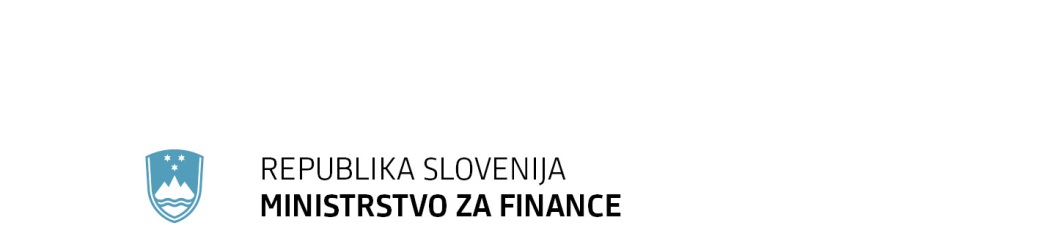 	PREDLOGNa podlagi šestega odstavka 21. člena Zakona o Vladi Republike Slovenije (Uradni list RS, št. 24/05 – uradno prečiščeno besedilo, 109/08, 38/10 – ZUKN, 8/12, 21/13, 47/13 – ZDU-1G, 65/14 in 55/17) je Vlada Republike Slovenije na svoji … seji dne …. pod točko ... sprejela naslednja sklepa:SKLEPAVlada RS se je seznanila s predlogi projektov Republike Slovenije za tehnično pomoč v zvezi z izvajanjem Programa Evropske komisije za podporo strukturnim reformam, oktober 2018.Vlada RS nalaga Ministrstvu za finance, kot koordinatorju sodelovanja, da Službi Evropske komisije za podporo strukturnim reformam posreduje zbrane predloge za tehnično pomoč. Prejmejo:Ministrstva in vladne službeOBRAZLOŽITEVUVOD Ministrstvo za finance je bilo s sklepom št. 54204-4/2016/6 Vlade RS z dne 3.2.2016 pooblaščeno, da opravlja naloge koordinatorja sodelovanja med RS in Službo Evropske komisije za podporo strukturnim reformam (SRSS)  ter opravlja koordinacijo nalog v zvezi z izvajanjem programa Evropske komisije za podporo strukturnim reformam. Program za podporo strukturnim reformam za obdobje 2017–2020 izvaja Evropska komisija od 20. maja 2017. Vzpostavljen je bil s ciljem krepitve zmogljivosti držav članic za pripravo in izvajanje upravnih in strukturnih reform za ohranjanje rasti. Podporo v okviru programa zagotovi Komisija na zahtevo države članice, zajema pa lahko širok razpon vsebinskih področij pri čemer so ključni širši ukrepi za podporo strukturnim reformam in ukrepom z dolgoročnimi strukturnimi učinki. Prav tako so v naboru predlogov projekti za krepitev institucionalnih kapacitet in veščin za krepitev produktivnosti, s čimer bi spodbudili  tudi dolgoročno potencialno rast.  Na tej podlagi je Ministrstvo za finance posredovalo prvi predlog projektov za pomoč iz Programa iz ovojnice 2017 konec aprila 2017. Konec oktobra 2017 je Slovenija poslala na Evropsko komisijo nov paket predlogov izmed katerih se večina projektov tudi že izvaja. Za nove predloge projektov je Evropska komisija zaprosila države članice, da pošljejo predloge do 31.10.2018. Komisija bo iz prejetih predlogov po v naprej določenih kriterijih izbrala projekte, katerih pomoč pri izvajanju bo sofinancirala iz ovojnice Programa za leto 2019. Predlogi zajemajo področje dela naslednji resorjev oziroma institucij: Ministrstvo za zdravje, Ministrstvo za javno upravo, Ministrstvo za gospodarski razvoj in tehnologijo, Branka Slovenije, Ministrstvo za pravosodje, Državno odvetništvo, Državno tožilstvo, Ministrstvo za infrastrukturo, Agencija za zavarovalni nadzor, Agencija za trg vrednostnih papirjev, Ministrstvo za finance, Razvojna agencija Zasavje in Ministrstvo za delo, družino in socialne zadeve.Prispeli predlogi so razvrščeni v tri skupine glede na prioritetna področja delovanja vlade. Razvrščanje po prioritetnih področjih zasleduje kriterije zagotavljanja usklajenosti z nacionalnimi prioritetami (Nacionalni reformni program, Program stabilnosti, strategije, ključne z vidika razvoja in tematskih oz. splošnih predhodnih pogojenosti, prioritetnih vladnih projektov na podlagi sklepa vlade) in glede na prednostne naloge na ravni EU (Posebna priporočila državam članicam, Poročilo o državi, Letni pregled rasti…).Vlada RS tako Službi Evropske komisije za podporo strukturnim reformam posreduje v presojo izbor projektov, ki ustrezajo tako zgoraj navedenim nacionalnim kriterijem, kot tudi področjem, ko jih  EK šteje kot prednostne. Glede na velikost in trajanje predlaganih projektov ima Slovenija glede na razpoložljiva finančna sredstva ter glede na stanje predhodne priprave in usklajevanja projektov, možnosti, da  so izbrani vsi projekti, v kolikor bodo v naslednjih fazah tudi primerno pripravljeni. Glede na zastavljene časovnice SRSS  bi lahko prve pogodbe stekle v začetku leta 2019. PREDLOGI PROJEKTOV VLADE RS ZA TEHNIČNO POMOČ SRSS Skupina projektov najvišje prioritete Vključevanje dolgotrajno brezposelnih oseb na trg dela in »mapping« NEET  (MDDSZ) Pozitivna gospodarska gibanja se v Sloveniji nadaljujejo tudi v letu 2018, zato so bile še vedno spodbudne tudi razmere za zaposlovanje. Ugodna gospodarska klima se na trgu dela odraža kot naraščanje potreb delodajalcev po delavcih in kot manj številčno odpuščanje že zaposlenih delavcev, zato se obseg delovno aktivnega prebivalstva povečuje. Tudi zaradi vse manjšega števila novo prijavljenih brezposelnih oseb se spreminja struktura brezposelnih med katerimi raste delež starejših brezposelnih oseb, delež oseb z nižjo izobrazbo in delež dolgotrajno brezposelnih (DBO). Izrazita je dolgoročna brezposelnost, saj je vsaka druga registrirana oseba brezposelna več kot eno leto. Število DBO se je v času od januarja leta 2008 do danes skoraj podvojilo. Kljub večjimi zaposlitvenimi možnostmi v zadnjih letih zaradi pozitivne gospodarske rasti in izvajanju programov aktivne politike zaposlovanja, v evidenci brezposelnih še vedno ostaja velik delež dolgotrajno brezposelnih. Poleg opisa stanja na trgu dela je potrebno izpostaviti, da je bilo februarja leta 2016  sprejeto Priporočilo Sveta o vključevanju dolgotrajno brezposelnih na trg dela, kjer so predvideni tudi  ukrepi za večjo učinkovitost dela institucij pri vključevanju DBO na  trg dela. Prav tako je na Slovenijo v okviru EU semestra  ponovno naslovljeno priporočilo glede nujnosti višanja zaposljivosti starejših in nizko izobraženih (ki predstavljajo večji del dolgotrajno brezposelnih).  V okviru tehnične pomoči, ki jo organizira EK (SRSS) vidimo možni področji sodelovanja:Analiza aktivacijskih politik v Sloveniji za dolgotrajno brezposelne in predlogi konkretnih ukrepov, glede na specifične potrebe trga dela v Sloveniji. Priprava »mapping« ali »outreach policy« za Slovenijo na področju skupine NEET (vse ciljne skupine, ki niso v izobraževanju, usposabljanju, niti niso zaposleni). Skupina NEET predstavlja veliko število potencialno zaposljivih oseb in njihov umik s trga dela predstavlja ekonomske in socialne posledice. Glavni cilj je, kako prepoznati in doseči to ciljno skupino (tisti, ki niso prijavljeni na Zavodu RS za zaposlovanje) z že izvedenimi ukrepi ali morebiti z novimi ukrepi. Pomoč EK bi pomenila pomoč strokovnjaka in analiza najboljših praks, glede na potrebe Slovenije. Cilji čiste energije (Clean Energy Goals 2020/2030) (MzI)Slovenija z velikimi zakasnitvami prenaša zahtevno zakonodajo EU na področju energije v nacionalni pravni red. Tretji energetski paket in direktivo o obnovljivih virih energije, sprejeto leta 2009, je Slovenija prenesla s petletnim zakasnitvijo (2014), zaradi česar je bila tudi tožena pred sodiščem EU in se še vedno sooča s številnimi postopki za ugotavljanje kršitev. Pričakovati je, da bo Uredba o upravljanju energetske unije objavljena v Uradnem listu EU jeseni 2018, ostali zakonodajni akti iz paketa "Čista energija" pa pozimi oz. spomladi 2019. Zaradi zelo zapletenega pravnega okvira in neustreznih upravnih zmogljivosti ministrstva prenos nove EU zakonodaje v nacionalni pravni red ter priprava osnutka Nacionalnega energetskega in podnebnega načrta in izvajanje vseh spremljajočih dejavnosti (med drugim javno posvetovanje, regionalno posvetovanje, iteraktivni dialog z Evropsko komisijo itd.) v danih rokih predstavlja velik izziv, predvsem pa tudi novo dejavnost, ki je pred tem še nismo izvajali. Prav tako ugotavljamo, da ciljev OVE do 2020 brez dodatnih ukrepov ne bomo dosegli, kar pomeni, da se bomo brez dodatnih aktivnosti v 2020 najverjetneje soočili z novimi postopki Evropske komisije o ugotavljanju kršitev prava EU. V namen preprečitve tega je potrebno izvesti nove dejavnosti na področju politik OVE.Identificirana potreba:-	Pravočasen prenos EU zakonodaje (zakonodajni paket Čista energija za vse),-	Priprava in sprejem Nacionalnega energetsko-podnebnega načrta (NEPN),-	Identifikacija in uporaba novih instrumentov za dosego cilja OVE 2020.Predlagane aktivnosti:1.	Zunanja pravna pomoč pri prenovi energetske zakonodaje2.	Ekspertni obiski za namen priprave NEPN (regionalno usklajevanje)3.	Izdelava strateške presoje vplivov na okolje za NEPN4.	Priprava Akcijskega načrta za rabo OVE v sektorju ogrevanja in hlajenja5.	TAIEX eksperti za področje biogoriv in politik na področju ogrevanja/hlajenjaTrajnostna mobilnost (MzI)Rezultati raziskave o dnevni mobilnosti prebivalcev Slovenije, ki jo je SURS objavil v začetku septembra 2018, kažejo, da je z javnimi prevoznimi sredstvi (avtobus in vlak) opravljenih zgolj 4,3 % poti dnevno. Ukrepi, ki se tičejo urbane mobilnosti, so relativno novi in brez ustreznega zakonodajnega okvira. Ministrstvo potrebuje pomoč pri proučitvi zakonodajnega okvira za področje trajnostne mobilnosti v nekaterih izbranih državah kot primerih dobre prakse ter podporo pri pripravi osnutka strateškega dokumenta ali zakonodajnega okvira, vključno z ustreznimi akcijskimi načrti in potrebnimi komunikacijskimi aktivnostmi z zainteresiranimi javnostmi.Predlagane aktivnosti:1.	Analiza stanja - zunanja strokovna pomoč pri proučitvi zakonodajnega okvira za področje  trajnostne mobilnosti v nekaterih izbranih državah kot primerih dobre prakse2.	Priprava predloga - osnutek strateškega dokumenta ali zakonodajnega okvira 3.	Izvajanje akcijskega načrta in potrebnih komunikacijskih aktivnosti z zainteresiranimi javnostmiVzpostavitev trajnostne in stabilne arhitekture kakovosti za nenehno izboljševanje kakovosti zdravstvenega varstva  (MZ)
Kakovost in varnost je visoka prioriteta v nacionalnem planu zdravstvenega varstva. 
Izhajajoč iz ocene, da kljub številnim začetim aktivnostim in iniciativam na področju področje kakovosti v zdravstvu razdrobljeno in ni stabilnega in jasnega ogrodja, ki bi dolgoročno zagotavljalo uravnotežen in enakomeren razvoj vseh področij kakovosti, želimo s pomočjo tehnične pomoči Evropske komisije izdelati celovit pristop h kakovosti, ki bo zagotovil določitev odgovornosti, zadolžitev in nosilcev posameznih področij. 
Ključni cilji projekta so:Analiza stanja: vključno s celovitim pregledom obstoječih aktivnosti, struktur in procesov na področju upravljanja, spremljanja in analiz kakovosti na nacionalni ravni in na ravni nosilcev zdravstvene dejavnosti.Priprava nacionalne strategije in akcijskega načrta ter predlog najboljšega modela upravljanja kakovosti za naše razmere (v tem kontekstu je predvidena preučitev možnosti za agencijo, vključno s naborom minimalnih zahtev/potreb za tako strukturo), z vlogami in odgovornostmi posameznih deležnikov na različnih nivojih (vladni, izvajalski, ….).Spremenjen nabor kazalnikov kakovosti na področju zdravstvenega varstva, pri čemer bo fokus tako na izboru relevantnih kazalnikov kot na področju zagotavljanja kakovostnih virov podatkov za njihov izračun.Priprava osnutka zakonodaje za implementacijo »sistema zagotavljanja kakovosti«. 
V končnih rezultatih bodo v celoti upoštevani tudi rezultati projektov, ki se že odvijajo in se ukvarjajo z ožjimi področji kakovosti v zdravstvu: varnosti pacientov v zdravstvu, merjenja zadovoljstva pacientov z izkušnjami in merjenja izidov zdravljenja.  
Kot ključni rezultat projekta torej pričakujemo jasno ogrodje in mrežo na vseh nivojih zdravstvenega varstva s ciljem trajnega zagotavljanja kakovosti v zdravstvu v najširšem smislu, kar bo dolgoročno zagotovilo, da bo sleherni pacient ne glede na izbiro izvajalca kjerkoli upravičeno pričakoval in zanesljivo dobil enako kakovostno zdravstveno storitev.Vzpostavitev celovitega sistema zagotavljanja varnosti v zdravstvu – SenSys II MZ (MZ)Projekt Vzpostavitev celovitega sistema zagotavljanja varnosti v zdravstvu (SenSys II) predstavlja drugo fazo prenove sistema sporočanja in učenja iz opozorilnih nevarnih in drugih škodljivih dogodkov v zdravstvu (SenSys), predvidene z Resolucijo nacionalnega plana zdravstvenega varstva 2016–2025 "Skupaj za družbo zdravja" in ukrepom  v okviru vladnega projekta Šilih. Je ključnega pomena za izvajanje in zagotavljanje trajnosti rezultatov SenSys, ki že poteka ob tehnični podpori Evropske komisije, v sodelovanju z ekspertom iz danske agencije za varnost. 
V projekt SenSys II so vključeni trije temeljni sklopi nalog:(1) pilotsko preverjanje sistema upravljanja z varnostnimi odkloni in tveganji za varnost v zdravstvu vključno s spletno aplikacijo in možnostjo sporočanja pacientov, učno platformo in akcijskim načrtom za razvoj kulture varnosti, (2) analiza možnosti v povezavi z vzpostavitvijo sistema nekrivdne odškodnine ter (3) priprava nacionalne strategije varnosti pacientov. Pilotsko preverjanje bo potekalo na ravni izvajalcev zdravstvene dejavnosti v tesnem sodelovanju z Ministrstvom za zdravje. V okviru analize možnosti vzpostavitve sistema nekrivdne odškodnine (no fault compensation) bo zaradi ustrezne umestitve v obstoječ pravni sistem kazenskega in odškodninskega prava potrebno tesno sodelovanje z Ministrstvom za pravosodje. V okviru oblik tehnične pomoči je predvidena izvedba primerjalne analize in posvetovanj,   
študijskih obiskov, usposabljanja na seminarju/modulu v izbrani državi ter strokovnih obiskov, delavnic in treningov v Sloveniji.
Ključni rezultati projekta bodo: pilotsko preverjen sistem upravljanja z varnostnimi odkloni in tveganji za varnost pacientov, osnutek pravnega okvira za sistem nekrivdne odškodnine v Sloveniji, predlog nacionalne strategije za varnost pacientov v zdravstvu in mehanizem/ okvir za sodelovanje ter mreža različnih zainteresiranih strani, vključno s pacienti, za spodbujanje varnosti pacientov. Ključni izid projekta SenSys II bo celovita ureditev varnosti pacientov v zdravstvenem varstvu, ki bo omogočala nenehno izboljševanje varnosti v sistemu zdravstvenega varstva.Digitalizacija postopkov pri obravnavi davčnih pritožb (MF)Število in zahtevnost pritožbenih upravnih postopkov s področja carine in davkov, ki jih na drugi stopnji vodi Ministrstvo za finance,  se povečuje, povečale pa so se tudi zakonodajne zahteve, čemur pa  informacijska podpora ni sledila.Obstoječa računalniška podpira je zastarela in ne omogoča ustrezne nadgradnje, zato je potrebno zgraditi nov informacijski sistem. Optimizirani in IT podprti poslovni procesi bodo prispevali k hitrejšemu reševanju pritožb ter hkratnemu zagotavljanju. kvalitetnih odločitev. Izvedeni so bili že številni ukrepi za povečanje števila rešenih pritožb, predvsem na organizacijski ravni, nov moderen informacijski sistem pa bo  naslednja stopnja. Cilj je izboljšati  položaj davčnim zavezancem, predvsem njihovo pravno varnost, omogočil pa bo tudi  bolj učinkovito delo javnim uslužbencem. V končni fazi bo učinkovitejše vodenje upravnih postopkov pozitivno vplivalo na poslovno okolje in pravno varnost davčnih zavezancev ter zagotavljajo pravno gotovost.Prenova sistema obdavčevanja investicijskih skladov (MF)V luči novega regulatornega okvira in povečanja pojavnih oblik investicijskih skladov v Sloveniji je treba preoblikovati domače  davčne predpise, ki urejajo obdavčevanje dohodkov, ki jih dosegajo investicijski skladi ali so doseženi prek njih (KNPVP ter alternativni investicijski skladi), ter dohodka iz primerljivih investicijskih produktov – upoštevaje enostavnost, tržno nevtralnost, vidike EU zakonodaje in mednarodnega prava ter proračunski vidik – ter jih uskladiti z domačim in mednarodnim razvojem na tem področju.Domači davčni predpisi, ki urejajo to področje, veljajo v praktično nespremenjeni obliki že od leta 2006. Z njihovo posodobitvijo bi se zagotovila gotovost glede davčne obravnave in rast takih investicij. S predlaganim projektom bi se pridobila pomoč pri iskanju ustreznih davčnih rešitev na področju obdavčevanja dohodkov, ki jih dosegajo investicijski skladi ali so doseženi prek njih, ter dohodka iz primerljivih investicijskih produktov.Možnosti krepitve segmenta alternativnih investicijskih skladov (ATVP)Z implementacijo Direktive o upravljavcih alternativnih investicijskih skladov (AIFM direktiva) se je v Republiki Sloveniji vzpostavilo okolje za delovanje alternativnih investicijskih skladov (AIS), ki so namenjeni profesionalnim (institucionalnim) vlagateljem. Medtem ko regulatorni okvir, ki ureja organizacijo in poslovanje upravljavcev alternativnih skladov temelji na določbah direktive, slednja samih produktov (AIS) ne ureja, temveč je njihova ureditev prepuščena nacionalni zakonodaji. Trenutno na slovenskem trgu deluje 13 upravljavcev alternativnih investicijskih skladov, od katerih ima le en izmed njih evropsko dovoljenje pristojnega regulatorja - Agencije za trg vrednostnih papirjev (ATVP), dva upravljavca pa imata poseben status upravljavca specialnih investicijskih skladov. Zgolj navedeni upravljavci so upravičeni upravljati specialne investicijske sklade – t.j. edino obliko AIS, ki jih ATVP licencira in nadzira. Trenutno imajo status specialnega investicijskega sklada izmed 24 AIS zgolj trije AIS in sicer en sklad z nepremičninsko naložbeno strategijo ter dva sklada z naložbeno strategijo slabih terjatev. Skupna sredstva v upravljanju vseh upravljavcev alternativnih investicijskih skladov v Republiki Sloveniji na dan 31. 12. 2017 znašajo 62 milijonov evrov, od tega je v skladih zasebnega kapitala zbranih 25,8 milijona evrov sredstev, v nepremičninskih skladih pa 1,1 milijona sredstev. Republika Slovenija je po sredstvih zbranih v AIS uvrščena na predzadnje mesto v EU.Krepitev segmenta alternativnih investicijskih skladov, še posebej pa skladov zasebnega kapitala in nepremičninskih skladov, je smiselna še posebej zaradi potrebe po večanju nebančnih virov financiranja razvoja zlasti malih in srednjih podjetij, potencialni izstopi preko IPO bi na usihajoč sekundarni trg vrednostnih papirjev pripeljali nove izdajatelje, zasebni nepremičninski skladi pa so v razvitih državah nepogrešljiv igralec na trgu nepremičnin. Z razvojem navedenih alternativnih naložbenih segmentov bi se pomembno razširile tudi možnosti za čim bolj proti ciklično diverzifikacije naložb pokojninskih skladov, kot potencialnih vlagateljev v ta segment.Cilj vključitve v program za podporo strukturnim reformam je, da preko analize najboljših praks posameznih držav članic na področju regulative in nadzora zlasti alternativnih investicijskih skladov zasebnega kapitala in nepremičnin, pridobiti ustrezna znanja potrebna za krepitev domačega segmenta te finančne industrije, ki je trenutno v primerjavi z drugimi evropskimi državami slabo razvit. Predvideno trajanje projekta je ocenjeno na eno leto, medtem ko bi je implementacija raziskanih rešitev predvidena v srednjeročnem časovnem okviru. Digitalizacija poslovnega okolja Državnega odvetništva Državno odvetništvo je v procesu popolne digitalizacije poslovnega okolja, ki vključuje vse vhodne dokumente, ki bi jih prejeli preko spletne strani organa s strani fizičnih in pravnih oseb, povezavo s sistemom e-sodstvo (v izvršilnih, insolvenčnih in zemljiško-knjižnih zadevah in v primeru nadgradnje e-sodstvo tudi v drugih postopkih). Sedanji informacijski sistem teh povezav v celoti ne omogoča, zato se za vnos podatkov (istovrstnih podatkov za potrebe različnih sistemov) porabi veliko časa, dodatno je potrebno tiskanje in nato skeniranje dokumentov. S projektom želi Državno odvetništvo pridobiti uvodna usposabljanja in predstavitve digitalizacije poslovnega okolja s strani domačih in tujih strokovnjakov s področja digitalizacije poslovnih procesov. Želi se seznaniti s primeri dobre prakse v Sloveniji in v okviru EU (vključno z obiski referenčnih držav). V okviru projekta se bo oblikoval nabor rešitev, ki bodo omogočale popolno digitalizacijo poslovnega okolja državnega odvetništva. Skupina projektov srednje prioriteteIzboljšanje ekosistema v podporo zagotavljanju zelo učinkovitih digitalnih storitev za državljane  (MJU)Projekt ima za cilj izdelavo strategije za digitalizacijo javne uprave, izdelavo komunikacijskega načrta za povečanje uporabe elektronskih storitev in pripravo akcijskih načrtov za izboljšanje ključnih življenjskih dogodkov in storitev. Strategija za digitalizacijo javne uprave bo povezovala in usmerjala aktivnosti posameznih institucij ter bo dopolnjena s konkretnim akcijskim načrtom. Komunikacijski načrt bo omogočil dosledno obveščanje državljanov in drugih deležnikov o obstoju elektronskih storitev, kar bo povečalo uporabo storitev. Vzpostavljena bo skupnost motiviranih in povezanih oseb znotraj državne uprave, ki bo poznala najboljše mednarodne prakse. Prav tako bodo oblikovani konkretni akcijski načrti za izboljšavo ključnih življenjskih dogodkov. Projekt bo prispeval tudi k učinkovitosti in zadovoljstvu državljanov kot končnih uporabnikov storitev, na usklajenost ponudnikov in uporabnikov teh storitev ter prispeval h krepitvi zaupanja državljanov v državne institucije. Digitalizacija dodeljevanja razvojnih sredstev (MGRT)
S projektom bi se uvedla sistemska IT rešitev, ki bi podpirala elektronsko izdelavo javnih razpisov in javnih pozivov za dodeljevanje razvojnih spodbud. Izdelava celotne razpisne dokumentacije bi potekala preko vpisovanja namena, cilja, pogojev, meril in ostale vsebine v programirana polja, preko katerih bi se kreirali tudi razpisni obrazci in izjave, kot del razpisne dokumentacije. Programska rešitev bi prijaviteljem omogočala elektronsko oddajo vloge na javni razpis oz. javni poziv, ki bi vključevala elektronsko izpolnjevanje podatkov vloge ter prilaganje dodatnih dokazil. Sistem bi samodejno kreiral kontrolne liste za pregled in ocenjevanje vloge s strani strokovne komisije, ki jo minister imenuje za obravnavo vlog, strokovna komisija bi pregled (vključno s pozivi na dopolnitev vlog) in ocenjevanje vlog prav tako izvedla preko same programske rešitve. Bazen podatkov bi omogočal uporabo za razne namene (zagotavljanje revizijske sledi, spremljanje, poročanje, analize itd.). Projekt bo pomenil izvajanje nekaterih izzivov koalicijskega sporazuma in sicer izziva »Poenostavitev postopkov s ciljem hitrejšega odločanja« iz točke 3.3. oz. izziva »Poenostavitev in debirokratizacija posameznih procesov v javni upravi« iz točke 3.6. koalicijskega sporazuma.
Predlog projekta zajema pomoč na področju:Preverbe veljavnega zakonodajnih rešitev in možnosti za uvedbo digitalizacije iz projektaPreverbe vseh ukrepov, ki jih iz evropskih in integralnih sredstev sofinancira MGRT z vidika zajema le teh v digitalizacijo dodeljevanja razvojnih sredstevPriprava ključnih zahtev MGRT kot kasnejšega naročnika programa, ki so bistvene za pripravo tehničnih specifikacij javnega naročila.S projektom  Digitalizacija dodeljevanja razvojnih sredstev projekta vsega navedenega bodo postopki MGRT do izdaje sklepov o izboru oz. ne izboru učinkovitejši in znatno hitrejši. Za prijavitelje na javne razpise in javne pozive MGRT bo postopek prijave prijaznejši, hitrejši in stroškovno ugodnejši. Posredno, preko učinkovitejših in hitrejših postopkov obdelave vloge bodo prijavitelji, ki so v glavnimi podjetja, v izrazito ugodnejšem položaju, saj bodo hitreje izvedeli za odločitev glede sofinanciranja prijavljenega projekta. Zagotavljanje učinkovitega in trajnega delovanja Hiše za otroke v Sloveniji  (MP)Otroci, žrtve spolne zlorabe morajo skozi veliko postopkov v različnih fazah obravnave posameznega primera. Takšni postopki lahko trajajo tudi več let. Otroci morajo v postopku obravnave v večini primerov znova in znova ponavljati in opisovati svoje travme, pred več različnimi strokovnjaki, v različnih organizacijah in ustanovah. Takšna obravnava otroka vpliva na kazenski postopek, na otrokovo izjavo, vpliva na njegovo spominjanje o doživetem dogodku, prav tako se učinek terapije med ponavljajočimi se razgovori znatno zmanjša. Težava je predvsem v nezadostnem sodelovanju med različnimi organi, ki so vključeni v primere, kadar je otrok žrtev kaznivega dejanja, ter v pomanjkljivi izmenjavi informacij med zadevnimi organi. Prenizka je tudi usposobljenost strokovnjakov, ki bi lahko izvedli razgovor z otrokom na način, da je posnetek razgovora uporaben in dopusten v sodnem postopku.V okviru prvega projekta Hiša za otroke, ki je bil izveden v okviru Tehnične pomoči v letu 2018 je bil postavljen okvir za ustanovitev Hiše za otroke v Sloveniji. Ta projekt pa bo oblikoval podroben akcijski načrt za ustanovitev hiše za otroke. V projekt so vključene aktivnosti:dokončanju vseh potrebnih medresorskih aktivnosti za oblikovanje in financiranje pilotnega projekta v Barnahus;podpora razvoju politike in postopkov; predvsem podpora razvoju kontrolnih seznamov, procesov in ugotavljanja potreb po usposabljanju;podpora razvoju programov usposabljanja in usposabljanja forenzičnih intervjuvarjev in kliničnih psihologov, zaposlenih v Hiši za otroke/ Barnahus;podpora razvoju in implementaciji komunikacijske strategije tako za strokovnjake, zaposlene v Hiši za otroke kot za širšo javnost;razvoj orodij in postopkov, ki omogočajo lažje medresorsko sodelovanje pri tovrstni obravnavi otrok in ki olajšajo vodenje posameznih primerov, na način, da je upoštevana otrokova največja korist, da je zagotovljeno sodelovanje otrok in varstvo otrok;Izboljšanje učinkovitosti in kakovosti delovanja državnega tožilstva z izboljšanjem sistema upravljanja zadev Kazenski pregon je skrajni ukrep pri spopadanju z družbeno nesprejemljivimi dejanji. Kazenski pregon se izvaja za ravnanja, ki so tako škodljiva, da je potreben njihov pregon in sankcioniranje. Z razvojem družbe, razmahom in večjo dostopnostjo informacijsko komunikacijske tehnologije ter z večanjem mobilnosti ljudi se poleg želenih učinkov pojavljajo tudi spremljevalni nezaželeni učinki, kot so nove pojavne oblike kaznivih dejanj, od katerih so mnoge zelo kompleksne in zato tudi takšne, da zahtevajo nove pristope pri spopadanju z njimi.Državno tožilstvo v Sloveniji skladno z veljavnim Zakonom o državnem tožilstvu samo izvaja naloge na področju državnotožilske uprave, in v tem okviru si prizadeva za posodobitev poslovanja. Na Vrhovnem državnem tožilstvu že deluje Strokovno informacijski center, ki nudi podporo pri različnih segmentih poslovanja. S projektom se želi izvesti posodobitve in tako vzpostaviti sodobno in optimalno organizirano podporno službo, ki bo lahko zagotavljala ustrezno podporo delovanju državnega tožilstva.Projekt je namenjen oblikovanju in izvajanju načrta za izboljšanje učinkovitosti in kakovosti dela državnega tožilstva. V okviru projekta je potrebno izvesti pregled možnosti ter izdelavo rešitev za boljše izkoriščanja podatkov, zbranih v informacijskem sistemu državnega tožilstva, ki se uporabljajo za preglede, spremljanje in analiziranje poslovanja, za podporo odločanju, za izvajanje raziskav ter za ozaveščanja zainteresiranih strani. V okviru projekta je potreben tudi pregled obstoječih postopkov ter razvoj načrta in oblikovanje rešitev za izboljšanje kakovosti in učinkovitosti procesov upravljanja zadev.Prenova sistema obdavčitve dediščin in daril (MF)Obdavčitev dediščin in daril v Sloveniji ureja zakon iz leta 2006, ki je vsebinsko praktično enak predhodnemu z leta 1990, zato je nujno potreben posodobitve, ki bo upoštevala gospodarski razvoj, zasledovala skladnost s sistemom obdavčitve dohodkov v Sloveniji in naslovila tudi primere vedno pogostejših čezmejnih dedovanj. Veljavni sistem obdavčitve dediščin in daril je fiskalno neučinkovit, saj zakon določa širok obseg oprostitev za bližnje sorodnike in večino pravnih oseb ter relativno ozek obseg predmetov obdavčitve. Poleg tega v zakonu manjkajo določbe, vezane na Evropsko listino o dedovanju, zaradi česar ni jasno na kakšen način, kdaj in kje naj bi bil davek na dediščine oz. darila plačan. Posodobitev sistema dediščin in daril je nujna za zagotovitev večje transparentnosti in predvidljivosti, pa tudi učinkovitosti in konkurenčnosti. Skupina projektov nižje prioriteteNadzorne metode Agencije za zavarovalni nadzorNamen projekta je zagotoviti, da Agencija za zavarovalni nadzor razpolaga z ustreznimi nadzornimi metodami, postopki in praksami, ki ji omogočajo ocenjevati stalno izpolnjevanje sposobnosti in primernosti (fit & proper) članov uprav, članov nadzornih svetov in kvalificiranih imetnikov zavarovalnic, s čimer se zagotavlja varno in skrbno upravljanje zavarovalnic. Hkrati zasledujemo tudi cilj izboljšati nadzorniško konvergenco, kar je skladno z zahtevami nadzorniškega okvira na ravni Evropske unije.Proračun za državljaneFiskalna preglednost je bistvena sestavina dobrega ekonomskega upravljanja, saj prispeva k doseganju finančne in ekonomske stabilnosti in je bistvenega pomena za omogočanje udeležbe javnosti z boljšo informiranostjo o načrtih fiskalne politike. Slovenija je s projektom priprave in objave proračuna za državljane pričela v letu 2017, ko je javno objavila ključne informacije o sprejetem državnem proračunu. Javna objava je predstavila ključne informacije na javnosti enostavne in razumljiv način. Slovenija namerava še naprej razvijati in spodbujati, da uporabnik postane aktivni del procesov in da se mu približa vse več informacij na jasen in razumljiv način.  S projektom bi razvili nov interaktivni portal z vizualizacijami in odprtimi podatki, ki jih lahko vlada redno posodablja. S tem bi zagotovili fiskalno preglednost za državljane, kar bi omogočalo boljše razumevanje proračunskega postopka in dodeljevanje sredstev in s tem olajšalo komunikacijo med vlado in državljani. Dobro upravljanje in podpora lokalnim oblastem (MJU)Projekt ima dva pričakovana rezultata: oblikovanje politik in pravno svetovanje za pomoč pri izboljšanju in izvajanju Strategije lokalnega razvoja Slovenije 2020 (regionalizacija, medobčinsko sodelovanje, urejanje lokalnih financ ipd.) in krepitev zmogljivosti z izvajanjem devetih praktičnih orodij, ki jih je razvil Svet Evrope za podporo ukrepov dobrega upravljanja (analiza potreb po usposabljanju, medobčinsko sodelovanje, ozemeljsko sodelovanje,  lokalne finance ipd.). Predvideni partnerji v projektu so Svet Evrope, Ministrstvo za javno upravo, Komisija za preprečevanje korupcije, Univerza v Ljubljani, lokalne oblasti - občine in njihova združenja. Obveznice z družbenim učinkom (MGRT)Ministrstvo za gospodarski razvoj in tehnologijo pripravlja predloge ukrepov za finančno obdobje po letu 2020. Med drugim želi okrepiti pomen in uporabo finančnih instrumentov z novimi in nadgrajenimi. Do sedaj smo izvajali predvsem “klasične” oblike dolžniškega financiranja (krediti, garancije) in lastniško financiranje v obliki tveganega in semenskega kapitala za in podporo malim in srednje velikim podjetjem. Glede na usmeritve EU 2020, SDG Združenih narodov in tudi Strategijo razvoja Slovenije se želimo usmeriti tudi na finančne instrumente, ki poleg ekonomskih učinkov prinašajo tudi družbene učinke. Želimo razviti model »obveznic z družbenim učinkom« (social impact bonds), ki so usmerjene na posebne ciljne skupine (npr. ženske, mladi, starejši, migranti, ipd.). Nov instrument bi lahko povezoval nacionalne, lokalne in zasebne vire. Predlog projekta zajema pomoč strokovnjakov s specifičnimi znanji, ki bi MGRT pomagali oz. z MGRT sodelovali na področju:Priprave analize slovenskega okolja za vpeljavo obveznic z družbenim učinkomIzmenjava dobrih praks iz EU držav članic (npr. SIB na Finskem) in Priprava modela/ov za izvedbo finančnega instrumenta. S strani Evropske komisije bi zagotovili sredstva za financiranje navedene študije, medtem ko bi lahko sredstva za izvajanje finančnega instrumenta zagotovili v okviru finančne perspektive 2020+.Prestrukturiranje regije zaradi opustitve proizvodnje in porabe premoga za proizvodnjo energije (RRA Zasavje)S Pariškim sporazumom o podnebnih spremembah iz leta 2015 so se države podpisnice, med drugim tudi Slovenija in Evropska Unija, zavezale, da bodo omejile višanje povprečne svetovne temperature, tako da ta ne bo višja več kot 1,5 stopinj Celzija v primerjavi s tisto iz predindustrijske dobe. Ta cilj bo mogoče doseči samo z občutnim zmanjšanjem proizvodnje in porabe fosilnih goriv (posebno premoga), saj pri njihovem izgorevanju nastajajo toplogredni plinov, ki povzročajo globalno segrevanje.Evropska unija predvideva, da bo imela postopna opustitev proizvodnje in porabe premoga za proizvodnjo energije tako negativne kot pozitivne posledice. Kot negativne se v premogovnih regijah predvidevajo izguba tradicionalnih premogovnih dejavnosti, zmanjšanje družbene kohezije in pripadnosti premogovni kulturi ter višji stroški energije. Po drugi strani pa naj bi opustitev proizvodnje premoga v premogovnih regijah stimulirala podjetniško dejavnost, in tako ustvarila nova delovna mesta in konkurenčnejše podjetniško okolje. Zmanjšale se naj bi tudi možnosti za onesnaževanje okolja in povečala možnosti za reindustrializacijo družbe.Vloga rudnikov je bila za Zasavje odločilnega pomena, saj se je Zasavje industrijsko in ekonomsko razvilo na osnovi rudnikov. Rudniki so tako poleg lastnega razvoja razvili tudi večji del ostale industrije v Zasavju ter zgradili ali sodelovali pri gradnji objektov širšega pomena. V povezavi z rudniki so se gradila stanovanja, kulturni, zdravstveni, izobraževalni objekti ter ostala infrastruktura za dobrobit prebivalstva, širše slovensko področje pa so rudniki oskrbovali s premogom za ogrevanje in električno energijo.Regionalna razvojna agencija Zasavje (v nadaljevanju agencija), ki je po Zakonu o pospeševanju skladnega regionalnega razvoja (ZSRR-2) kot edina in nosilna inštitucija pristojna za pospeševanje razvoja Zasavske razvojne regije, se je že intenzivno vključila v aktivnosti Platforme EU za premogovne regije v tranziciji. Predlog projekta zajema strokovno podporo:pri iskanju rešitev in izdelavi projektov za ekonomsko in socialno okrevanje regije ter za pomoč pri iskanju sredstev Evropskih strukturnih in investicijskih skladov za izvedbo teh projektov;na področju sanacije površin, ki so bile degradirane zaradi  izvajanja premogovne dejavnosti;pri izvedbi strokovnih ekskurzij v ostale premogovne regije v EU, ki bodo namenjene izmenjavi dobrih praks s področja izvedbe tranzicije v premogovnih regijah.Vzpostavitev kompetenčnega modela za zaposlene v zaporskem sistemu (MP)Delo v zaporskem sistemu zahteva specifična specializirana znanja, veščine, spretnosti, osebnostne značilnosti in motiviranost posameznika. Primarni problem s katerim se Uprava za izvrševanje kazenskih sankcij srečuje je, da izobraževalni programi ne zagotavljajo potrebnih kompetenc za učinkovito delo v zaporskem sistemu na različnih ravneh. Pereč problem zaposlenimi v zaporskem sistemu je poklicna izgorelost, ki pa nedvoumno izhaja iz pomanjkanja znaj in veščin za soočanje z vsakodnevnimi stresnimi situacijami pri delu z zaprtimi osebami. Zato se uprava s potrebo po vzpostavitvi celovitega kompetenčnega modela za vse zaposlene v zaporskem sistemu. V okviru projekta se bodo izvajali naslednji ukrepi:delovni obiski v državah članicah EU, kjer imajo že vzpostavljene kompetenčne modele in izobraževalne centre za zaposlene v zaporskem sistemu;posnetek stanja v slovenskem zaporskem sistemu na dotičnem področju;priprava kompetenčnega modela s prenosom dobrih praks iz drugih primerljivo urejenih zaporskih sistemov;pomoč pri vzpostavitvi pogojev za uvedbo kompetenčnega modela za zaposlene v zaporskem sistemu, vključno z informacijsko podporo za spremljanje učinkov.Projekt neodvisne institucijeIzvedba pregleda vzpostavljenega revizijskega okolja BS Notranja revizija kot samostojna organizacijska enota Banke Slovenije pomaga Banki Slovenije uresničevati njene cilje s podajanjem zagotovil glede upravljanja, obvladovanja tveganj in primernosti kontrolnega okolja, kar med drugim vključuje ocenjevanje pomembnih operativnih tveganj in obstoječih kontrolnih postopkov ter svetovanje glede učinkovitosti in uspešnosti izvajanja poslovnih procesov. Notranja revizija tako prispeva k nalogam centralne banke in njenim strateškim ciljem: okrepljenemu nadzoru bančnega in finančnega sistema, pravočasnemu sprejetju makroekonomskih ukrepov in povečanju zaupanja javnosti v centralno banko. Da bi okrepili svojo vlogo zaupanja vrednega svetovalca in našo učinkovitost, namerava oddelek Notranje revizije Banke Slovenije opraviti vrednotenje in optimizacijo svojih poslovnih procesov. V tem okviru iščemo strokovnjake s področja revizije za izvedbo pregleda vzpostavljenega revizijskega okolja z vidika njegove popolnosti, strukture in segmentacije. Pregled bi obsegal analizo definiranih elementov revizijskega okolja (poslovnih procesov, projektov in drugih iniciativ) ter oceno uporabljene metodologije ocenjevanja tveganj. Naš cilj je še izboljšati kvaliteto priprave letnega načrta poslov Notranje revizije.Številka: 410-374/2015/106Številka: 410-374/2015/106Številka: 410-374/2015/106Številka: 410-374/2015/106Številka: 410-374/2015/106Številka: 410-374/2015/106Številka: 410-374/2015/106Ljubljana, 23. 10. 2018Ljubljana, 23. 10. 2018Ljubljana, 23. 10. 2018Ljubljana, 23. 10. 2018Ljubljana, 23. 10. 2018Ljubljana, 23. 10. 2018Ljubljana, 23. 10. 2018EVA EVA EVA EVA EVA EVA EVA GENERALNI SEKRETARIAT VLADE REPUBLIKE SLOVENIJEGp.gs@gov.siGENERALNI SEKRETARIAT VLADE REPUBLIKE SLOVENIJEGp.gs@gov.siGENERALNI SEKRETARIAT VLADE REPUBLIKE SLOVENIJEGp.gs@gov.siGENERALNI SEKRETARIAT VLADE REPUBLIKE SLOVENIJEGp.gs@gov.siGENERALNI SEKRETARIAT VLADE REPUBLIKE SLOVENIJEGp.gs@gov.siGENERALNI SEKRETARIAT VLADE REPUBLIKE SLOVENIJEGp.gs@gov.siGENERALNI SEKRETARIAT VLADE REPUBLIKE SLOVENIJEGp.gs@gov.siZADEVA: Predlogi projektov Republike Slovenije za tehnično pomoč v zvezi z izvajanjem Programa Evropske komisije za podporo strukturnim reformam,  oktober  2018 - predlog za obravnavo ZADEVA: Predlogi projektov Republike Slovenije za tehnično pomoč v zvezi z izvajanjem Programa Evropske komisije za podporo strukturnim reformam,  oktober  2018 - predlog za obravnavo ZADEVA: Predlogi projektov Republike Slovenije za tehnično pomoč v zvezi z izvajanjem Programa Evropske komisije za podporo strukturnim reformam,  oktober  2018 - predlog za obravnavo ZADEVA: Predlogi projektov Republike Slovenije za tehnično pomoč v zvezi z izvajanjem Programa Evropske komisije za podporo strukturnim reformam,  oktober  2018 - predlog za obravnavo ZADEVA: Predlogi projektov Republike Slovenije za tehnično pomoč v zvezi z izvajanjem Programa Evropske komisije za podporo strukturnim reformam,  oktober  2018 - predlog za obravnavo ZADEVA: Predlogi projektov Republike Slovenije za tehnično pomoč v zvezi z izvajanjem Programa Evropske komisije za podporo strukturnim reformam,  oktober  2018 - predlog za obravnavo ZADEVA: Predlogi projektov Republike Slovenije za tehnično pomoč v zvezi z izvajanjem Programa Evropske komisije za podporo strukturnim reformam,  oktober  2018 - predlog za obravnavo ZADEVA: Predlogi projektov Republike Slovenije za tehnično pomoč v zvezi z izvajanjem Programa Evropske komisije za podporo strukturnim reformam,  oktober  2018 - predlog za obravnavo ZADEVA: Predlogi projektov Republike Slovenije za tehnično pomoč v zvezi z izvajanjem Programa Evropske komisije za podporo strukturnim reformam,  oktober  2018 - predlog za obravnavo ZADEVA: Predlogi projektov Republike Slovenije za tehnično pomoč v zvezi z izvajanjem Programa Evropske komisije za podporo strukturnim reformam,  oktober  2018 - predlog za obravnavo ZADEVA: Predlogi projektov Republike Slovenije za tehnično pomoč v zvezi z izvajanjem Programa Evropske komisije za podporo strukturnim reformam,  oktober  2018 - predlog za obravnavo ZADEVA: Predlogi projektov Republike Slovenije za tehnično pomoč v zvezi z izvajanjem Programa Evropske komisije za podporo strukturnim reformam,  oktober  2018 - predlog za obravnavo ZADEVA: Predlogi projektov Republike Slovenije za tehnično pomoč v zvezi z izvajanjem Programa Evropske komisije za podporo strukturnim reformam,  oktober  2018 - predlog za obravnavo 1. Predlog sklepov vlade:1. Predlog sklepov vlade:1. Predlog sklepov vlade:1. Predlog sklepov vlade:1. Predlog sklepov vlade:1. Predlog sklepov vlade:1. Predlog sklepov vlade:1. Predlog sklepov vlade:1. Predlog sklepov vlade:1. Predlog sklepov vlade:1. Predlog sklepov vlade:1. Predlog sklepov vlade:1. Predlog sklepov vlade:Na podlagi šestega odstavka 21. člena Zakona o Vladi Republike Slovenije (Uradni list RS, št. 24/05 – uradno prečiščeno besedilo, 109/08, 38/10 – ZUKN, 8/12, 21/13, 47/13 – ZDU-1G, 65/14 in 55/17) je Vlada Republike Slovenije na svoji … seji dne …. pod točko ... sprejela naslednja sklepa:SKLEPAVlada RS se je seznanila s predlogi projektov Republike Slovenije za tehnično pomoč v zvezi z izvajanjem Programa Evropske komisije za podporo strukturnim reformam, oktober 2018.Vlada RS nalaga Ministrstvu za finance, kot koordinatorju sodelovanja, da Službi Evropske komisije za podporo strukturnim reformam posreduje zbrane predloge za tehnično pomoč. Prejmejo:Ministrstva in vladne službeNa podlagi šestega odstavka 21. člena Zakona o Vladi Republike Slovenije (Uradni list RS, št. 24/05 – uradno prečiščeno besedilo, 109/08, 38/10 – ZUKN, 8/12, 21/13, 47/13 – ZDU-1G, 65/14 in 55/17) je Vlada Republike Slovenije na svoji … seji dne …. pod točko ... sprejela naslednja sklepa:SKLEPAVlada RS se je seznanila s predlogi projektov Republike Slovenije za tehnično pomoč v zvezi z izvajanjem Programa Evropske komisije za podporo strukturnim reformam, oktober 2018.Vlada RS nalaga Ministrstvu za finance, kot koordinatorju sodelovanja, da Službi Evropske komisije za podporo strukturnim reformam posreduje zbrane predloge za tehnično pomoč. Prejmejo:Ministrstva in vladne službeNa podlagi šestega odstavka 21. člena Zakona o Vladi Republike Slovenije (Uradni list RS, št. 24/05 – uradno prečiščeno besedilo, 109/08, 38/10 – ZUKN, 8/12, 21/13, 47/13 – ZDU-1G, 65/14 in 55/17) je Vlada Republike Slovenije na svoji … seji dne …. pod točko ... sprejela naslednja sklepa:SKLEPAVlada RS se je seznanila s predlogi projektov Republike Slovenije za tehnično pomoč v zvezi z izvajanjem Programa Evropske komisije za podporo strukturnim reformam, oktober 2018.Vlada RS nalaga Ministrstvu za finance, kot koordinatorju sodelovanja, da Službi Evropske komisije za podporo strukturnim reformam posreduje zbrane predloge za tehnično pomoč. Prejmejo:Ministrstva in vladne službeNa podlagi šestega odstavka 21. člena Zakona o Vladi Republike Slovenije (Uradni list RS, št. 24/05 – uradno prečiščeno besedilo, 109/08, 38/10 – ZUKN, 8/12, 21/13, 47/13 – ZDU-1G, 65/14 in 55/17) je Vlada Republike Slovenije na svoji … seji dne …. pod točko ... sprejela naslednja sklepa:SKLEPAVlada RS se je seznanila s predlogi projektov Republike Slovenije za tehnično pomoč v zvezi z izvajanjem Programa Evropske komisije za podporo strukturnim reformam, oktober 2018.Vlada RS nalaga Ministrstvu za finance, kot koordinatorju sodelovanja, da Službi Evropske komisije za podporo strukturnim reformam posreduje zbrane predloge za tehnično pomoč. Prejmejo:Ministrstva in vladne službeNa podlagi šestega odstavka 21. člena Zakona o Vladi Republike Slovenije (Uradni list RS, št. 24/05 – uradno prečiščeno besedilo, 109/08, 38/10 – ZUKN, 8/12, 21/13, 47/13 – ZDU-1G, 65/14 in 55/17) je Vlada Republike Slovenije na svoji … seji dne …. pod točko ... sprejela naslednja sklepa:SKLEPAVlada RS se je seznanila s predlogi projektov Republike Slovenije za tehnično pomoč v zvezi z izvajanjem Programa Evropske komisije za podporo strukturnim reformam, oktober 2018.Vlada RS nalaga Ministrstvu za finance, kot koordinatorju sodelovanja, da Službi Evropske komisije za podporo strukturnim reformam posreduje zbrane predloge za tehnično pomoč. Prejmejo:Ministrstva in vladne službeNa podlagi šestega odstavka 21. člena Zakona o Vladi Republike Slovenije (Uradni list RS, št. 24/05 – uradno prečiščeno besedilo, 109/08, 38/10 – ZUKN, 8/12, 21/13, 47/13 – ZDU-1G, 65/14 in 55/17) je Vlada Republike Slovenije na svoji … seji dne …. pod točko ... sprejela naslednja sklepa:SKLEPAVlada RS se je seznanila s predlogi projektov Republike Slovenije za tehnično pomoč v zvezi z izvajanjem Programa Evropske komisije za podporo strukturnim reformam, oktober 2018.Vlada RS nalaga Ministrstvu za finance, kot koordinatorju sodelovanja, da Službi Evropske komisije za podporo strukturnim reformam posreduje zbrane predloge za tehnično pomoč. Prejmejo:Ministrstva in vladne službeNa podlagi šestega odstavka 21. člena Zakona o Vladi Republike Slovenije (Uradni list RS, št. 24/05 – uradno prečiščeno besedilo, 109/08, 38/10 – ZUKN, 8/12, 21/13, 47/13 – ZDU-1G, 65/14 in 55/17) je Vlada Republike Slovenije na svoji … seji dne …. pod točko ... sprejela naslednja sklepa:SKLEPAVlada RS se je seznanila s predlogi projektov Republike Slovenije za tehnično pomoč v zvezi z izvajanjem Programa Evropske komisije za podporo strukturnim reformam, oktober 2018.Vlada RS nalaga Ministrstvu za finance, kot koordinatorju sodelovanja, da Službi Evropske komisije za podporo strukturnim reformam posreduje zbrane predloge za tehnično pomoč. Prejmejo:Ministrstva in vladne službeNa podlagi šestega odstavka 21. člena Zakona o Vladi Republike Slovenije (Uradni list RS, št. 24/05 – uradno prečiščeno besedilo, 109/08, 38/10 – ZUKN, 8/12, 21/13, 47/13 – ZDU-1G, 65/14 in 55/17) je Vlada Republike Slovenije na svoji … seji dne …. pod točko ... sprejela naslednja sklepa:SKLEPAVlada RS se je seznanila s predlogi projektov Republike Slovenije za tehnično pomoč v zvezi z izvajanjem Programa Evropske komisije za podporo strukturnim reformam, oktober 2018.Vlada RS nalaga Ministrstvu za finance, kot koordinatorju sodelovanja, da Službi Evropske komisije za podporo strukturnim reformam posreduje zbrane predloge za tehnično pomoč. Prejmejo:Ministrstva in vladne službeNa podlagi šestega odstavka 21. člena Zakona o Vladi Republike Slovenije (Uradni list RS, št. 24/05 – uradno prečiščeno besedilo, 109/08, 38/10 – ZUKN, 8/12, 21/13, 47/13 – ZDU-1G, 65/14 in 55/17) je Vlada Republike Slovenije na svoji … seji dne …. pod točko ... sprejela naslednja sklepa:SKLEPAVlada RS se je seznanila s predlogi projektov Republike Slovenije za tehnično pomoč v zvezi z izvajanjem Programa Evropske komisije za podporo strukturnim reformam, oktober 2018.Vlada RS nalaga Ministrstvu za finance, kot koordinatorju sodelovanja, da Službi Evropske komisije za podporo strukturnim reformam posreduje zbrane predloge za tehnično pomoč. Prejmejo:Ministrstva in vladne službeNa podlagi šestega odstavka 21. člena Zakona o Vladi Republike Slovenije (Uradni list RS, št. 24/05 – uradno prečiščeno besedilo, 109/08, 38/10 – ZUKN, 8/12, 21/13, 47/13 – ZDU-1G, 65/14 in 55/17) je Vlada Republike Slovenije na svoji … seji dne …. pod točko ... sprejela naslednja sklepa:SKLEPAVlada RS se je seznanila s predlogi projektov Republike Slovenije za tehnično pomoč v zvezi z izvajanjem Programa Evropske komisije za podporo strukturnim reformam, oktober 2018.Vlada RS nalaga Ministrstvu za finance, kot koordinatorju sodelovanja, da Službi Evropske komisije za podporo strukturnim reformam posreduje zbrane predloge za tehnično pomoč. Prejmejo:Ministrstva in vladne službeNa podlagi šestega odstavka 21. člena Zakona o Vladi Republike Slovenije (Uradni list RS, št. 24/05 – uradno prečiščeno besedilo, 109/08, 38/10 – ZUKN, 8/12, 21/13, 47/13 – ZDU-1G, 65/14 in 55/17) je Vlada Republike Slovenije na svoji … seji dne …. pod točko ... sprejela naslednja sklepa:SKLEPAVlada RS se je seznanila s predlogi projektov Republike Slovenije za tehnično pomoč v zvezi z izvajanjem Programa Evropske komisije za podporo strukturnim reformam, oktober 2018.Vlada RS nalaga Ministrstvu za finance, kot koordinatorju sodelovanja, da Službi Evropske komisije za podporo strukturnim reformam posreduje zbrane predloge za tehnično pomoč. Prejmejo:Ministrstva in vladne službeNa podlagi šestega odstavka 21. člena Zakona o Vladi Republike Slovenije (Uradni list RS, št. 24/05 – uradno prečiščeno besedilo, 109/08, 38/10 – ZUKN, 8/12, 21/13, 47/13 – ZDU-1G, 65/14 in 55/17) je Vlada Republike Slovenije na svoji … seji dne …. pod točko ... sprejela naslednja sklepa:SKLEPAVlada RS se je seznanila s predlogi projektov Republike Slovenije za tehnično pomoč v zvezi z izvajanjem Programa Evropske komisije za podporo strukturnim reformam, oktober 2018.Vlada RS nalaga Ministrstvu za finance, kot koordinatorju sodelovanja, da Službi Evropske komisije za podporo strukturnim reformam posreduje zbrane predloge za tehnično pomoč. Prejmejo:Ministrstva in vladne službeNa podlagi šestega odstavka 21. člena Zakona o Vladi Republike Slovenije (Uradni list RS, št. 24/05 – uradno prečiščeno besedilo, 109/08, 38/10 – ZUKN, 8/12, 21/13, 47/13 – ZDU-1G, 65/14 in 55/17) je Vlada Republike Slovenije na svoji … seji dne …. pod točko ... sprejela naslednja sklepa:SKLEPAVlada RS se je seznanila s predlogi projektov Republike Slovenije za tehnično pomoč v zvezi z izvajanjem Programa Evropske komisije za podporo strukturnim reformam, oktober 2018.Vlada RS nalaga Ministrstvu za finance, kot koordinatorju sodelovanja, da Službi Evropske komisije za podporo strukturnim reformam posreduje zbrane predloge za tehnično pomoč. Prejmejo:Ministrstva in vladne službe2. Predlog za obravnavo predloga zakona po nujnem ali skrajšanem postopku v državnem zboru z obrazložitvijo razlogov:2. Predlog za obravnavo predloga zakona po nujnem ali skrajšanem postopku v državnem zboru z obrazložitvijo razlogov:2. Predlog za obravnavo predloga zakona po nujnem ali skrajšanem postopku v državnem zboru z obrazložitvijo razlogov:2. Predlog za obravnavo predloga zakona po nujnem ali skrajšanem postopku v državnem zboru z obrazložitvijo razlogov:2. Predlog za obravnavo predloga zakona po nujnem ali skrajšanem postopku v državnem zboru z obrazložitvijo razlogov:2. Predlog za obravnavo predloga zakona po nujnem ali skrajšanem postopku v državnem zboru z obrazložitvijo razlogov:2. Predlog za obravnavo predloga zakona po nujnem ali skrajšanem postopku v državnem zboru z obrazložitvijo razlogov:2. Predlog za obravnavo predloga zakona po nujnem ali skrajšanem postopku v državnem zboru z obrazložitvijo razlogov:2. Predlog za obravnavo predloga zakona po nujnem ali skrajšanem postopku v državnem zboru z obrazložitvijo razlogov:2. Predlog za obravnavo predloga zakona po nujnem ali skrajšanem postopku v državnem zboru z obrazložitvijo razlogov:2. Predlog za obravnavo predloga zakona po nujnem ali skrajšanem postopku v državnem zboru z obrazložitvijo razlogov:2. Predlog za obravnavo predloga zakona po nujnem ali skrajšanem postopku v državnem zboru z obrazložitvijo razlogov:2. Predlog za obravnavo predloga zakona po nujnem ali skrajšanem postopku v državnem zboru z obrazložitvijo razlogov://///////////3.a Osebe, odgovorne za strokovno pripravo in usklajenost gradiva:3.a Osebe, odgovorne za strokovno pripravo in usklajenost gradiva:3.a Osebe, odgovorne za strokovno pripravo in usklajenost gradiva:3.a Osebe, odgovorne za strokovno pripravo in usklajenost gradiva:3.a Osebe, odgovorne za strokovno pripravo in usklajenost gradiva:3.a Osebe, odgovorne za strokovno pripravo in usklajenost gradiva:3.a Osebe, odgovorne za strokovno pripravo in usklajenost gradiva:3.a Osebe, odgovorne za strokovno pripravo in usklajenost gradiva:3.a Osebe, odgovorne za strokovno pripravo in usklajenost gradiva:3.a Osebe, odgovorne za strokovno pripravo in usklajenost gradiva:3.a Osebe, odgovorne za strokovno pripravo in usklajenost gradiva:3.a Osebe, odgovorne za strokovno pripravo in usklajenost gradiva:3.a Osebe, odgovorne za strokovno pripravo in usklajenost gradiva:mag. Irena Drmaž, generalna direktorica,Jana Poljak, podsekretarka.mag. Irena Drmaž, generalna direktorica,Jana Poljak, podsekretarka.mag. Irena Drmaž, generalna direktorica,Jana Poljak, podsekretarka.mag. Irena Drmaž, generalna direktorica,Jana Poljak, podsekretarka.mag. Irena Drmaž, generalna direktorica,Jana Poljak, podsekretarka.mag. Irena Drmaž, generalna direktorica,Jana Poljak, podsekretarka.mag. Irena Drmaž, generalna direktorica,Jana Poljak, podsekretarka.mag. Irena Drmaž, generalna direktorica,Jana Poljak, podsekretarka.mag. Irena Drmaž, generalna direktorica,Jana Poljak, podsekretarka.mag. Irena Drmaž, generalna direktorica,Jana Poljak, podsekretarka.mag. Irena Drmaž, generalna direktorica,Jana Poljak, podsekretarka.mag. Irena Drmaž, generalna direktorica,Jana Poljak, podsekretarka.mag. Irena Drmaž, generalna direktorica,Jana Poljak, podsekretarka.3.b Zunanji strokovnjaki, ki so sodelovali pri pripravi dela ali celotnega gradiva:3.b Zunanji strokovnjaki, ki so sodelovali pri pripravi dela ali celotnega gradiva:3.b Zunanji strokovnjaki, ki so sodelovali pri pripravi dela ali celotnega gradiva:3.b Zunanji strokovnjaki, ki so sodelovali pri pripravi dela ali celotnega gradiva:3.b Zunanji strokovnjaki, ki so sodelovali pri pripravi dela ali celotnega gradiva:3.b Zunanji strokovnjaki, ki so sodelovali pri pripravi dela ali celotnega gradiva:3.b Zunanji strokovnjaki, ki so sodelovali pri pripravi dela ali celotnega gradiva:3.b Zunanji strokovnjaki, ki so sodelovali pri pripravi dela ali celotnega gradiva:3.b Zunanji strokovnjaki, ki so sodelovali pri pripravi dela ali celotnega gradiva:3.b Zunanji strokovnjaki, ki so sodelovali pri pripravi dela ali celotnega gradiva:3.b Zunanji strokovnjaki, ki so sodelovali pri pripravi dela ali celotnega gradiva:3.b Zunanji strokovnjaki, ki so sodelovali pri pripravi dela ali celotnega gradiva:3.b Zunanji strokovnjaki, ki so sodelovali pri pripravi dela ali celotnega gradiva://///////////4. Predstavniki vlade, ki bodo sodelovali pri delu državnega zbora:4. Predstavniki vlade, ki bodo sodelovali pri delu državnega zbora:4. Predstavniki vlade, ki bodo sodelovali pri delu državnega zbora:4. Predstavniki vlade, ki bodo sodelovali pri delu državnega zbora:4. Predstavniki vlade, ki bodo sodelovali pri delu državnega zbora:4. Predstavniki vlade, ki bodo sodelovali pri delu državnega zbora:4. Predstavniki vlade, ki bodo sodelovali pri delu državnega zbora:4. Predstavniki vlade, ki bodo sodelovali pri delu državnega zbora:4. Predstavniki vlade, ki bodo sodelovali pri delu državnega zbora:4. Predstavniki vlade, ki bodo sodelovali pri delu državnega zbora:4. Predstavniki vlade, ki bodo sodelovali pri delu državnega zbora:4. Predstavniki vlade, ki bodo sodelovali pri delu državnega zbora:4. Predstavniki vlade, ki bodo sodelovali pri delu državnega zbora://///////////5. Kratek povzetek gradiva:Ministrstvo za finance je bilo s sklepom  št. 54204-4/2016/6 Vlade RS z dne 3.2. 2016 pooblaščeno, da opravlja naloge koordinatorja sodelovanja med RS in Službo Evropske komisije za podporo strukturnim reformam ter opravlja koordinacijo nalog v zvezi z izvajanjem programa Evropske komisije za podporo strukturnim reformam. Navedeni program je namenjen financiranju pomoči vsem državam članicam pri pripravah, izvajanju, komuniciranju in izobraževanju o strukturnih reformah, ki jih že izvajajo ali jih imajo v načrtih. Takšna pomoč je v celoti financirana iz programa Evropske komisije in ne zahteva nacionalne soudeležbe.  Ministrstvo za finance predlaga Vladi RS, da Službi Evropske komisije za podporo strukturnim reformam posreduje v presojo navedenih izbor projektov, ki ustrezajo področjem, ki jih  EK šteje kot prednostne.5. Kratek povzetek gradiva:Ministrstvo za finance je bilo s sklepom  št. 54204-4/2016/6 Vlade RS z dne 3.2. 2016 pooblaščeno, da opravlja naloge koordinatorja sodelovanja med RS in Službo Evropske komisije za podporo strukturnim reformam ter opravlja koordinacijo nalog v zvezi z izvajanjem programa Evropske komisije za podporo strukturnim reformam. Navedeni program je namenjen financiranju pomoči vsem državam članicam pri pripravah, izvajanju, komuniciranju in izobraževanju o strukturnih reformah, ki jih že izvajajo ali jih imajo v načrtih. Takšna pomoč je v celoti financirana iz programa Evropske komisije in ne zahteva nacionalne soudeležbe.  Ministrstvo za finance predlaga Vladi RS, da Službi Evropske komisije za podporo strukturnim reformam posreduje v presojo navedenih izbor projektov, ki ustrezajo področjem, ki jih  EK šteje kot prednostne.5. Kratek povzetek gradiva:Ministrstvo za finance je bilo s sklepom  št. 54204-4/2016/6 Vlade RS z dne 3.2. 2016 pooblaščeno, da opravlja naloge koordinatorja sodelovanja med RS in Službo Evropske komisije za podporo strukturnim reformam ter opravlja koordinacijo nalog v zvezi z izvajanjem programa Evropske komisije za podporo strukturnim reformam. Navedeni program je namenjen financiranju pomoči vsem državam članicam pri pripravah, izvajanju, komuniciranju in izobraževanju o strukturnih reformah, ki jih že izvajajo ali jih imajo v načrtih. Takšna pomoč je v celoti financirana iz programa Evropske komisije in ne zahteva nacionalne soudeležbe.  Ministrstvo za finance predlaga Vladi RS, da Službi Evropske komisije za podporo strukturnim reformam posreduje v presojo navedenih izbor projektov, ki ustrezajo področjem, ki jih  EK šteje kot prednostne.5. Kratek povzetek gradiva:Ministrstvo za finance je bilo s sklepom  št. 54204-4/2016/6 Vlade RS z dne 3.2. 2016 pooblaščeno, da opravlja naloge koordinatorja sodelovanja med RS in Službo Evropske komisije za podporo strukturnim reformam ter opravlja koordinacijo nalog v zvezi z izvajanjem programa Evropske komisije za podporo strukturnim reformam. Navedeni program je namenjen financiranju pomoči vsem državam članicam pri pripravah, izvajanju, komuniciranju in izobraževanju o strukturnih reformah, ki jih že izvajajo ali jih imajo v načrtih. Takšna pomoč je v celoti financirana iz programa Evropske komisije in ne zahteva nacionalne soudeležbe.  Ministrstvo za finance predlaga Vladi RS, da Službi Evropske komisije za podporo strukturnim reformam posreduje v presojo navedenih izbor projektov, ki ustrezajo področjem, ki jih  EK šteje kot prednostne.5. Kratek povzetek gradiva:Ministrstvo za finance je bilo s sklepom  št. 54204-4/2016/6 Vlade RS z dne 3.2. 2016 pooblaščeno, da opravlja naloge koordinatorja sodelovanja med RS in Službo Evropske komisije za podporo strukturnim reformam ter opravlja koordinacijo nalog v zvezi z izvajanjem programa Evropske komisije za podporo strukturnim reformam. Navedeni program je namenjen financiranju pomoči vsem državam članicam pri pripravah, izvajanju, komuniciranju in izobraževanju o strukturnih reformah, ki jih že izvajajo ali jih imajo v načrtih. Takšna pomoč je v celoti financirana iz programa Evropske komisije in ne zahteva nacionalne soudeležbe.  Ministrstvo za finance predlaga Vladi RS, da Službi Evropske komisije za podporo strukturnim reformam posreduje v presojo navedenih izbor projektov, ki ustrezajo področjem, ki jih  EK šteje kot prednostne.5. Kratek povzetek gradiva:Ministrstvo za finance je bilo s sklepom  št. 54204-4/2016/6 Vlade RS z dne 3.2. 2016 pooblaščeno, da opravlja naloge koordinatorja sodelovanja med RS in Službo Evropske komisije za podporo strukturnim reformam ter opravlja koordinacijo nalog v zvezi z izvajanjem programa Evropske komisije za podporo strukturnim reformam. Navedeni program je namenjen financiranju pomoči vsem državam članicam pri pripravah, izvajanju, komuniciranju in izobraževanju o strukturnih reformah, ki jih že izvajajo ali jih imajo v načrtih. Takšna pomoč je v celoti financirana iz programa Evropske komisije in ne zahteva nacionalne soudeležbe.  Ministrstvo za finance predlaga Vladi RS, da Službi Evropske komisije za podporo strukturnim reformam posreduje v presojo navedenih izbor projektov, ki ustrezajo področjem, ki jih  EK šteje kot prednostne.5. Kratek povzetek gradiva:Ministrstvo za finance je bilo s sklepom  št. 54204-4/2016/6 Vlade RS z dne 3.2. 2016 pooblaščeno, da opravlja naloge koordinatorja sodelovanja med RS in Službo Evropske komisije za podporo strukturnim reformam ter opravlja koordinacijo nalog v zvezi z izvajanjem programa Evropske komisije za podporo strukturnim reformam. Navedeni program je namenjen financiranju pomoči vsem državam članicam pri pripravah, izvajanju, komuniciranju in izobraževanju o strukturnih reformah, ki jih že izvajajo ali jih imajo v načrtih. Takšna pomoč je v celoti financirana iz programa Evropske komisije in ne zahteva nacionalne soudeležbe.  Ministrstvo za finance predlaga Vladi RS, da Službi Evropske komisije za podporo strukturnim reformam posreduje v presojo navedenih izbor projektov, ki ustrezajo področjem, ki jih  EK šteje kot prednostne.5. Kratek povzetek gradiva:Ministrstvo za finance je bilo s sklepom  št. 54204-4/2016/6 Vlade RS z dne 3.2. 2016 pooblaščeno, da opravlja naloge koordinatorja sodelovanja med RS in Službo Evropske komisije za podporo strukturnim reformam ter opravlja koordinacijo nalog v zvezi z izvajanjem programa Evropske komisije za podporo strukturnim reformam. Navedeni program je namenjen financiranju pomoči vsem državam članicam pri pripravah, izvajanju, komuniciranju in izobraževanju o strukturnih reformah, ki jih že izvajajo ali jih imajo v načrtih. Takšna pomoč je v celoti financirana iz programa Evropske komisije in ne zahteva nacionalne soudeležbe.  Ministrstvo za finance predlaga Vladi RS, da Službi Evropske komisije za podporo strukturnim reformam posreduje v presojo navedenih izbor projektov, ki ustrezajo področjem, ki jih  EK šteje kot prednostne.5. Kratek povzetek gradiva:Ministrstvo za finance je bilo s sklepom  št. 54204-4/2016/6 Vlade RS z dne 3.2. 2016 pooblaščeno, da opravlja naloge koordinatorja sodelovanja med RS in Službo Evropske komisije za podporo strukturnim reformam ter opravlja koordinacijo nalog v zvezi z izvajanjem programa Evropske komisije za podporo strukturnim reformam. Navedeni program je namenjen financiranju pomoči vsem državam članicam pri pripravah, izvajanju, komuniciranju in izobraževanju o strukturnih reformah, ki jih že izvajajo ali jih imajo v načrtih. Takšna pomoč je v celoti financirana iz programa Evropske komisije in ne zahteva nacionalne soudeležbe.  Ministrstvo za finance predlaga Vladi RS, da Službi Evropske komisije za podporo strukturnim reformam posreduje v presojo navedenih izbor projektov, ki ustrezajo področjem, ki jih  EK šteje kot prednostne.5. Kratek povzetek gradiva:Ministrstvo za finance je bilo s sklepom  št. 54204-4/2016/6 Vlade RS z dne 3.2. 2016 pooblaščeno, da opravlja naloge koordinatorja sodelovanja med RS in Službo Evropske komisije za podporo strukturnim reformam ter opravlja koordinacijo nalog v zvezi z izvajanjem programa Evropske komisije za podporo strukturnim reformam. Navedeni program je namenjen financiranju pomoči vsem državam članicam pri pripravah, izvajanju, komuniciranju in izobraževanju o strukturnih reformah, ki jih že izvajajo ali jih imajo v načrtih. Takšna pomoč je v celoti financirana iz programa Evropske komisije in ne zahteva nacionalne soudeležbe.  Ministrstvo za finance predlaga Vladi RS, da Službi Evropske komisije za podporo strukturnim reformam posreduje v presojo navedenih izbor projektov, ki ustrezajo področjem, ki jih  EK šteje kot prednostne.5. Kratek povzetek gradiva:Ministrstvo za finance je bilo s sklepom  št. 54204-4/2016/6 Vlade RS z dne 3.2. 2016 pooblaščeno, da opravlja naloge koordinatorja sodelovanja med RS in Službo Evropske komisije za podporo strukturnim reformam ter opravlja koordinacijo nalog v zvezi z izvajanjem programa Evropske komisije za podporo strukturnim reformam. Navedeni program je namenjen financiranju pomoči vsem državam članicam pri pripravah, izvajanju, komuniciranju in izobraževanju o strukturnih reformah, ki jih že izvajajo ali jih imajo v načrtih. Takšna pomoč je v celoti financirana iz programa Evropske komisije in ne zahteva nacionalne soudeležbe.  Ministrstvo za finance predlaga Vladi RS, da Službi Evropske komisije za podporo strukturnim reformam posreduje v presojo navedenih izbor projektov, ki ustrezajo področjem, ki jih  EK šteje kot prednostne.5. Kratek povzetek gradiva:Ministrstvo za finance je bilo s sklepom  št. 54204-4/2016/6 Vlade RS z dne 3.2. 2016 pooblaščeno, da opravlja naloge koordinatorja sodelovanja med RS in Službo Evropske komisije za podporo strukturnim reformam ter opravlja koordinacijo nalog v zvezi z izvajanjem programa Evropske komisije za podporo strukturnim reformam. Navedeni program je namenjen financiranju pomoči vsem državam članicam pri pripravah, izvajanju, komuniciranju in izobraževanju o strukturnih reformah, ki jih že izvajajo ali jih imajo v načrtih. Takšna pomoč je v celoti financirana iz programa Evropske komisije in ne zahteva nacionalne soudeležbe.  Ministrstvo za finance predlaga Vladi RS, da Službi Evropske komisije za podporo strukturnim reformam posreduje v presojo navedenih izbor projektov, ki ustrezajo področjem, ki jih  EK šteje kot prednostne.5. Kratek povzetek gradiva:Ministrstvo za finance je bilo s sklepom  št. 54204-4/2016/6 Vlade RS z dne 3.2. 2016 pooblaščeno, da opravlja naloge koordinatorja sodelovanja med RS in Službo Evropske komisije za podporo strukturnim reformam ter opravlja koordinacijo nalog v zvezi z izvajanjem programa Evropske komisije za podporo strukturnim reformam. Navedeni program je namenjen financiranju pomoči vsem državam članicam pri pripravah, izvajanju, komuniciranju in izobraževanju o strukturnih reformah, ki jih že izvajajo ali jih imajo v načrtih. Takšna pomoč je v celoti financirana iz programa Evropske komisije in ne zahteva nacionalne soudeležbe.  Ministrstvo za finance predlaga Vladi RS, da Službi Evropske komisije za podporo strukturnim reformam posreduje v presojo navedenih izbor projektov, ki ustrezajo področjem, ki jih  EK šteje kot prednostne.- - - - - - - - - - - - - 6. Presoja posledic za:6. Presoja posledic za:6. Presoja posledic za:6. Presoja posledic za:6. Presoja posledic za:6. Presoja posledic za:6. Presoja posledic za:6. Presoja posledic za:6. Presoja posledic za:6. Presoja posledic za:6. Presoja posledic za:6. Presoja posledic za:6. Presoja posledic za:a)javnofinančna sredstva nad 40.000 EUR v tekočem in naslednjih treh letihjavnofinančna sredstva nad 40.000 EUR v tekočem in naslednjih treh letihjavnofinančna sredstva nad 40.000 EUR v tekočem in naslednjih treh letihjavnofinančna sredstva nad 40.000 EUR v tekočem in naslednjih treh letihjavnofinančna sredstva nad 40.000 EUR v tekočem in naslednjih treh letihjavnofinančna sredstva nad 40.000 EUR v tekočem in naslednjih treh letihjavnofinančna sredstva nad 40.000 EUR v tekočem in naslednjih treh letihjavnofinančna sredstva nad 40.000 EUR v tekočem in naslednjih treh letihjavnofinančna sredstva nad 40.000 EUR v tekočem in naslednjih treh letihDADADAb)usklajenost slovenskega pravnega reda s pravnim redom Evropske unijeusklajenost slovenskega pravnega reda s pravnim redom Evropske unijeusklajenost slovenskega pravnega reda s pravnim redom Evropske unijeusklajenost slovenskega pravnega reda s pravnim redom Evropske unijeusklajenost slovenskega pravnega reda s pravnim redom Evropske unijeusklajenost slovenskega pravnega reda s pravnim redom Evropske unijeusklajenost slovenskega pravnega reda s pravnim redom Evropske unijeusklajenost slovenskega pravnega reda s pravnim redom Evropske unijeusklajenost slovenskega pravnega reda s pravnim redom Evropske unijeNENENEc)administrativne poslediceadministrativne poslediceadministrativne poslediceadministrativne poslediceadministrativne poslediceadministrativne poslediceadministrativne poslediceadministrativne poslediceadministrativne poslediceNENENEč)gospodarstvo, zlasti mala in srednja podjetja ter konkurenčnost podjetijgospodarstvo, zlasti mala in srednja podjetja ter konkurenčnost podjetijgospodarstvo, zlasti mala in srednja podjetja ter konkurenčnost podjetijgospodarstvo, zlasti mala in srednja podjetja ter konkurenčnost podjetijgospodarstvo, zlasti mala in srednja podjetja ter konkurenčnost podjetijgospodarstvo, zlasti mala in srednja podjetja ter konkurenčnost podjetijgospodarstvo, zlasti mala in srednja podjetja ter konkurenčnost podjetijgospodarstvo, zlasti mala in srednja podjetja ter konkurenčnost podjetijgospodarstvo, zlasti mala in srednja podjetja ter konkurenčnost podjetijNENENEd)okolje, vključno s prostorskimi in varstvenimi vidikiokolje, vključno s prostorskimi in varstvenimi vidikiokolje, vključno s prostorskimi in varstvenimi vidikiokolje, vključno s prostorskimi in varstvenimi vidikiokolje, vključno s prostorskimi in varstvenimi vidikiokolje, vključno s prostorskimi in varstvenimi vidikiokolje, vključno s prostorskimi in varstvenimi vidikiokolje, vključno s prostorskimi in varstvenimi vidikiokolje, vključno s prostorskimi in varstvenimi vidikiNENENEe)socialno področjesocialno področjesocialno področjesocialno področjesocialno področjesocialno področjesocialno področjesocialno področjesocialno področjeNENENEf)dokumente razvojnega načrtovanja:nacionalne dokumente razvojnega načrtovanjarazvojne politike na ravni programov po strukturi razvojne klasifikacije programskega proračunarazvojne dokumente Evropske unije in mednarodnih organizacijdokumente razvojnega načrtovanja:nacionalne dokumente razvojnega načrtovanjarazvojne politike na ravni programov po strukturi razvojne klasifikacije programskega proračunarazvojne dokumente Evropske unije in mednarodnih organizacijdokumente razvojnega načrtovanja:nacionalne dokumente razvojnega načrtovanjarazvojne politike na ravni programov po strukturi razvojne klasifikacije programskega proračunarazvojne dokumente Evropske unije in mednarodnih organizacijdokumente razvojnega načrtovanja:nacionalne dokumente razvojnega načrtovanjarazvojne politike na ravni programov po strukturi razvojne klasifikacije programskega proračunarazvojne dokumente Evropske unije in mednarodnih organizacijdokumente razvojnega načrtovanja:nacionalne dokumente razvojnega načrtovanjarazvojne politike na ravni programov po strukturi razvojne klasifikacije programskega proračunarazvojne dokumente Evropske unije in mednarodnih organizacijdokumente razvojnega načrtovanja:nacionalne dokumente razvojnega načrtovanjarazvojne politike na ravni programov po strukturi razvojne klasifikacije programskega proračunarazvojne dokumente Evropske unije in mednarodnih organizacijdokumente razvojnega načrtovanja:nacionalne dokumente razvojnega načrtovanjarazvojne politike na ravni programov po strukturi razvojne klasifikacije programskega proračunarazvojne dokumente Evropske unije in mednarodnih organizacijdokumente razvojnega načrtovanja:nacionalne dokumente razvojnega načrtovanjarazvojne politike na ravni programov po strukturi razvojne klasifikacije programskega proračunarazvojne dokumente Evropske unije in mednarodnih organizacijdokumente razvojnega načrtovanja:nacionalne dokumente razvojnega načrtovanjarazvojne politike na ravni programov po strukturi razvojne klasifikacije programskega proračunarazvojne dokumente Evropske unije in mednarodnih organizacijNENENE7.a Predstavitev ocene finančnih posledic nad 40.000 EUR:/7.a Predstavitev ocene finančnih posledic nad 40.000 EUR:/7.a Predstavitev ocene finančnih posledic nad 40.000 EUR:/7.a Predstavitev ocene finančnih posledic nad 40.000 EUR:/7.a Predstavitev ocene finančnih posledic nad 40.000 EUR:/7.a Predstavitev ocene finančnih posledic nad 40.000 EUR:/7.a Predstavitev ocene finančnih posledic nad 40.000 EUR:/7.a Predstavitev ocene finančnih posledic nad 40.000 EUR:/7.a Predstavitev ocene finančnih posledic nad 40.000 EUR:/7.a Predstavitev ocene finančnih posledic nad 40.000 EUR:/7.a Predstavitev ocene finančnih posledic nad 40.000 EUR:/7.a Predstavitev ocene finančnih posledic nad 40.000 EUR:/7.a Predstavitev ocene finančnih posledic nad 40.000 EUR:/I. Ocena finančnih posledic, ki niso načrtovane v sprejetem proračunuI. Ocena finančnih posledic, ki niso načrtovane v sprejetem proračunuI. Ocena finančnih posledic, ki niso načrtovane v sprejetem proračunuI. Ocena finančnih posledic, ki niso načrtovane v sprejetem proračunuI. Ocena finančnih posledic, ki niso načrtovane v sprejetem proračunuI. Ocena finančnih posledic, ki niso načrtovane v sprejetem proračunuI. Ocena finančnih posledic, ki niso načrtovane v sprejetem proračunuI. Ocena finančnih posledic, ki niso načrtovane v sprejetem proračunuI. Ocena finančnih posledic, ki niso načrtovane v sprejetem proračunuI. Ocena finančnih posledic, ki niso načrtovane v sprejetem proračunuI. Ocena finančnih posledic, ki niso načrtovane v sprejetem proračunuI. Ocena finančnih posledic, ki niso načrtovane v sprejetem proračunuI. Ocena finančnih posledic, ki niso načrtovane v sprejetem proračunuTekoče leto (t)Tekoče leto (t)t + 1t + 2t + 2t + 2t + 2t + 2t + 3Predvideno povečanje (+) ali zmanjšanje (–) prihodkov državnega proračuna Predvideno povečanje (+) ali zmanjšanje (–) prihodkov državnega proračuna Predvideno povečanje (+) ali zmanjšanje (–) prihodkov državnega proračuna Predvideno povečanje (+) ali zmanjšanje (–) prihodkov državnega proračuna Predvideno povečanje (+) ali zmanjšanje (–) prihodkov občinskih proračunov Predvideno povečanje (+) ali zmanjšanje (–) prihodkov občinskih proračunov Predvideno povečanje (+) ali zmanjšanje (–) prihodkov občinskih proračunov Predvideno povečanje (+) ali zmanjšanje (–) prihodkov občinskih proračunov Predvideno povečanje (+) ali zmanjšanje (–) odhodkov državnega proračuna Predvideno povečanje (+) ali zmanjšanje (–) odhodkov državnega proračuna Predvideno povečanje (+) ali zmanjšanje (–) odhodkov državnega proračuna Predvideno povečanje (+) ali zmanjšanje (–) odhodkov državnega proračuna Predvideno povečanje (+) ali zmanjšanje (–) odhodkov občinskih proračunovPredvideno povečanje (+) ali zmanjšanje (–) odhodkov občinskih proračunovPredvideno povečanje (+) ali zmanjšanje (–) odhodkov občinskih proračunovPredvideno povečanje (+) ali zmanjšanje (–) odhodkov občinskih proračunovPredvideno povečanje (+) ali zmanjšanje (–) obveznosti za druga javnofinančna sredstvaPredvideno povečanje (+) ali zmanjšanje (–) obveznosti za druga javnofinančna sredstvaPredvideno povečanje (+) ali zmanjšanje (–) obveznosti za druga javnofinančna sredstvaPredvideno povečanje (+) ali zmanjšanje (–) obveznosti za druga javnofinančna sredstvaII. Finančne posledice za državni proračunII. Finančne posledice za državni proračunII. Finančne posledice za državni proračunII. Finančne posledice za državni proračunII. Finančne posledice za državni proračunII. Finančne posledice za državni proračunII. Finančne posledice za državni proračunII. Finančne posledice za državni proračunII. Finančne posledice za državni proračunII. Finančne posledice za državni proračunII. Finančne posledice za državni proračunII. Finančne posledice za državni proračunII. Finančne posledice za državni proračunII.a Pravice porabe za izvedbo predlaganih rešitev so zagotovljene:II.a Pravice porabe za izvedbo predlaganih rešitev so zagotovljene:II.a Pravice porabe za izvedbo predlaganih rešitev so zagotovljene:II.a Pravice porabe za izvedbo predlaganih rešitev so zagotovljene:II.a Pravice porabe za izvedbo predlaganih rešitev so zagotovljene:II.a Pravice porabe za izvedbo predlaganih rešitev so zagotovljene:II.a Pravice porabe za izvedbo predlaganih rešitev so zagotovljene:II.a Pravice porabe za izvedbo predlaganih rešitev so zagotovljene:II.a Pravice porabe za izvedbo predlaganih rešitev so zagotovljene:II.a Pravice porabe za izvedbo predlaganih rešitev so zagotovljene:II.a Pravice porabe za izvedbo predlaganih rešitev so zagotovljene:II.a Pravice porabe za izvedbo predlaganih rešitev so zagotovljene:II.a Pravice porabe za izvedbo predlaganih rešitev so zagotovljene:Ime proračunskega uporabnika Ime proračunskega uporabnika Ime proračunskega uporabnika Šifra in naziv ukrepa, projektaŠifra in naziv ukrepa, projektaŠifra in naziv proračunske postavkeŠifra in naziv proračunske postavkeZnesek za tekoče leto (t)Znesek za tekoče leto (t)Znesek za tekoče leto (t)Znesek za tekoče leto (t)Znesek za tekoče leto (t)Znesek za t + 1SKUPAJSKUPAJSKUPAJSKUPAJSKUPAJSKUPAJSKUPAJII.b Manjkajoče pravice porabe bodo zagotovljene s prerazporeditvijo:II.b Manjkajoče pravice porabe bodo zagotovljene s prerazporeditvijo:II.b Manjkajoče pravice porabe bodo zagotovljene s prerazporeditvijo:II.b Manjkajoče pravice porabe bodo zagotovljene s prerazporeditvijo:II.b Manjkajoče pravice porabe bodo zagotovljene s prerazporeditvijo:II.b Manjkajoče pravice porabe bodo zagotovljene s prerazporeditvijo:II.b Manjkajoče pravice porabe bodo zagotovljene s prerazporeditvijo:II.b Manjkajoče pravice porabe bodo zagotovljene s prerazporeditvijo:II.b Manjkajoče pravice porabe bodo zagotovljene s prerazporeditvijo:II.b Manjkajoče pravice porabe bodo zagotovljene s prerazporeditvijo:II.b Manjkajoče pravice porabe bodo zagotovljene s prerazporeditvijo:II.b Manjkajoče pravice porabe bodo zagotovljene s prerazporeditvijo:II.b Manjkajoče pravice porabe bodo zagotovljene s prerazporeditvijo:Ime proračunskega uporabnika Ime proračunskega uporabnika Ime proračunskega uporabnika Šifra in naziv ukrepa, projektaŠifra in naziv ukrepa, projektaŠifra in naziv proračunske postavke Šifra in naziv proračunske postavke Znesek za tekoče leto (t)Znesek za tekoče leto (t)Znesek za tekoče leto (t)Znesek za tekoče leto (t)Znesek za tekoče leto (t)Znesek za t + 1 SKUPAJSKUPAJSKUPAJSKUPAJSKUPAJSKUPAJSKUPAJII.c Načrtovana nadomestitev zmanjšanih prihodkov in povečanih odhodkov proračuna:II.c Načrtovana nadomestitev zmanjšanih prihodkov in povečanih odhodkov proračuna:II.c Načrtovana nadomestitev zmanjšanih prihodkov in povečanih odhodkov proračuna:II.c Načrtovana nadomestitev zmanjšanih prihodkov in povečanih odhodkov proračuna:II.c Načrtovana nadomestitev zmanjšanih prihodkov in povečanih odhodkov proračuna:II.c Načrtovana nadomestitev zmanjšanih prihodkov in povečanih odhodkov proračuna:II.c Načrtovana nadomestitev zmanjšanih prihodkov in povečanih odhodkov proračuna:II.c Načrtovana nadomestitev zmanjšanih prihodkov in povečanih odhodkov proračuna:II.c Načrtovana nadomestitev zmanjšanih prihodkov in povečanih odhodkov proračuna:II.c Načrtovana nadomestitev zmanjšanih prihodkov in povečanih odhodkov proračuna:II.c Načrtovana nadomestitev zmanjšanih prihodkov in povečanih odhodkov proračuna:II.c Načrtovana nadomestitev zmanjšanih prihodkov in povečanih odhodkov proračuna:II.c Načrtovana nadomestitev zmanjšanih prihodkov in povečanih odhodkov proračuna:Novi prihodkiNovi prihodkiNovi prihodkiNovi prihodkiNovi prihodkiZnesek za tekoče leto (t)Znesek za tekoče leto (t)Znesek za tekoče leto (t)Znesek za tekoče leto (t)Znesek za t + 1Znesek za t + 1Znesek za t + 1Znesek za t + 1SKUPAJSKUPAJSKUPAJSKUPAJSKUPAJOBRAZLOŽITEV:Ocena finančnih posledic, ki niso načrtovane v sprejetem proračunuV zvezi s predlaganim vladnim gradivom se navedejo predvidene spremembe (povečanje, zmanjšanje):prihodkov državnega proračuna in občinskih proračunov,odhodkov državnega proračuna, ki niso načrtovani na ukrepih oziroma projektih sprejetih proračunov,obveznosti za druga javnofinančna sredstva (drugi viri), ki niso načrtovana na ukrepih oziroma projektih sprejetih proračunov.Finančne posledice za državni proračunPrikazane morajo biti finančne posledice za državni proračun, ki so na proračunskih postavkah načrtovane v dinamiki projektov oziroma ukrepov:II.a Pravice porabe za izvedbo predlaganih rešitev so zagotovljene:Navedejo se proračunski uporabnik, ki financira projekt oziroma ukrep; projekt oziroma ukrep, s katerim se bodo dosegli cilji vladnega gradiva, in proračunske postavke (kot proračunski vir financiranja), na katerih so v celoti ali delno zagotovljene pravice porabe (v tem primeru je nujna povezava s točko II.b). Pri uvrstitvi novega projekta oziroma ukrepa v načrt razvojnih programov se navedejo:proračunski uporabnik, ki bo financiral novi projekt oziroma ukrep,projekt oziroma ukrep, s katerim se bodo dosegli cilji vladnega gradiva, in proračunske postavke.Za zagotovitev pravic porabe na proračunskih postavkah, s katerih se bo financiral novi projekt oziroma ukrep, je treba izpolniti tudi točko II.b, saj je za novi projekt oziroma ukrep mogoče zagotoviti pravice porabe le s prerazporeditvijo s proračunskih postavk, s katerih se financirajo že sprejeti oziroma veljavni projekti in ukrepi.II.b Manjkajoče pravice porabe bodo zagotovljene s prerazporeditvijo:Navedejo se proračunski uporabniki, sprejeti (veljavni) ukrepi oziroma projekti, ki jih proračunski uporabnik izvaja, in proračunske postavke tega proračunskega uporabnika, ki so v dinamiki teh projektov oziroma ukrepov ter s katerih se bodo s prerazporeditvijo zagotovile pravice porabe za dodatne aktivnosti pri obstoječih projektih oziroma ukrepih ali novih projektih oziroma ukrepih, navedenih v točki II.a.II.c Načrtovana nadomestitev zmanjšanih prihodkov in povečanih odhodkov proračuna:Če se povečani odhodki (pravice porabe) ne bodo zagotovili tako, kot je določeno v točkah II.a in II.b, je povečanje odhodkov in izdatkov proračuna mogoče na podlagi zakona, ki ureja izvrševanje državnega proračuna (npr. priliv namenskih sredstev EU). Ukrepanje ob zmanjšanju prihodkov in prejemkov proračuna je določeno z zakonom, ki ureja javne finance, in zakonom, ki ureja izvrševanje državnega proračuna.OBRAZLOŽITEV:Ocena finančnih posledic, ki niso načrtovane v sprejetem proračunuV zvezi s predlaganim vladnim gradivom se navedejo predvidene spremembe (povečanje, zmanjšanje):prihodkov državnega proračuna in občinskih proračunov,odhodkov državnega proračuna, ki niso načrtovani na ukrepih oziroma projektih sprejetih proračunov,obveznosti za druga javnofinančna sredstva (drugi viri), ki niso načrtovana na ukrepih oziroma projektih sprejetih proračunov.Finančne posledice za državni proračunPrikazane morajo biti finančne posledice za državni proračun, ki so na proračunskih postavkah načrtovane v dinamiki projektov oziroma ukrepov:II.a Pravice porabe za izvedbo predlaganih rešitev so zagotovljene:Navedejo se proračunski uporabnik, ki financira projekt oziroma ukrep; projekt oziroma ukrep, s katerim se bodo dosegli cilji vladnega gradiva, in proračunske postavke (kot proračunski vir financiranja), na katerih so v celoti ali delno zagotovljene pravice porabe (v tem primeru je nujna povezava s točko II.b). Pri uvrstitvi novega projekta oziroma ukrepa v načrt razvojnih programov se navedejo:proračunski uporabnik, ki bo financiral novi projekt oziroma ukrep,projekt oziroma ukrep, s katerim se bodo dosegli cilji vladnega gradiva, in proračunske postavke.Za zagotovitev pravic porabe na proračunskih postavkah, s katerih se bo financiral novi projekt oziroma ukrep, je treba izpolniti tudi točko II.b, saj je za novi projekt oziroma ukrep mogoče zagotoviti pravice porabe le s prerazporeditvijo s proračunskih postavk, s katerih se financirajo že sprejeti oziroma veljavni projekti in ukrepi.II.b Manjkajoče pravice porabe bodo zagotovljene s prerazporeditvijo:Navedejo se proračunski uporabniki, sprejeti (veljavni) ukrepi oziroma projekti, ki jih proračunski uporabnik izvaja, in proračunske postavke tega proračunskega uporabnika, ki so v dinamiki teh projektov oziroma ukrepov ter s katerih se bodo s prerazporeditvijo zagotovile pravice porabe za dodatne aktivnosti pri obstoječih projektih oziroma ukrepih ali novih projektih oziroma ukrepih, navedenih v točki II.a.II.c Načrtovana nadomestitev zmanjšanih prihodkov in povečanih odhodkov proračuna:Če se povečani odhodki (pravice porabe) ne bodo zagotovili tako, kot je določeno v točkah II.a in II.b, je povečanje odhodkov in izdatkov proračuna mogoče na podlagi zakona, ki ureja izvrševanje državnega proračuna (npr. priliv namenskih sredstev EU). Ukrepanje ob zmanjšanju prihodkov in prejemkov proračuna je določeno z zakonom, ki ureja javne finance, in zakonom, ki ureja izvrševanje državnega proračuna.OBRAZLOŽITEV:Ocena finančnih posledic, ki niso načrtovane v sprejetem proračunuV zvezi s predlaganim vladnim gradivom se navedejo predvidene spremembe (povečanje, zmanjšanje):prihodkov državnega proračuna in občinskih proračunov,odhodkov državnega proračuna, ki niso načrtovani na ukrepih oziroma projektih sprejetih proračunov,obveznosti za druga javnofinančna sredstva (drugi viri), ki niso načrtovana na ukrepih oziroma projektih sprejetih proračunov.Finančne posledice za državni proračunPrikazane morajo biti finančne posledice za državni proračun, ki so na proračunskih postavkah načrtovane v dinamiki projektov oziroma ukrepov:II.a Pravice porabe za izvedbo predlaganih rešitev so zagotovljene:Navedejo se proračunski uporabnik, ki financira projekt oziroma ukrep; projekt oziroma ukrep, s katerim se bodo dosegli cilji vladnega gradiva, in proračunske postavke (kot proračunski vir financiranja), na katerih so v celoti ali delno zagotovljene pravice porabe (v tem primeru je nujna povezava s točko II.b). Pri uvrstitvi novega projekta oziroma ukrepa v načrt razvojnih programov se navedejo:proračunski uporabnik, ki bo financiral novi projekt oziroma ukrep,projekt oziroma ukrep, s katerim se bodo dosegli cilji vladnega gradiva, in proračunske postavke.Za zagotovitev pravic porabe na proračunskih postavkah, s katerih se bo financiral novi projekt oziroma ukrep, je treba izpolniti tudi točko II.b, saj je za novi projekt oziroma ukrep mogoče zagotoviti pravice porabe le s prerazporeditvijo s proračunskih postavk, s katerih se financirajo že sprejeti oziroma veljavni projekti in ukrepi.II.b Manjkajoče pravice porabe bodo zagotovljene s prerazporeditvijo:Navedejo se proračunski uporabniki, sprejeti (veljavni) ukrepi oziroma projekti, ki jih proračunski uporabnik izvaja, in proračunske postavke tega proračunskega uporabnika, ki so v dinamiki teh projektov oziroma ukrepov ter s katerih se bodo s prerazporeditvijo zagotovile pravice porabe za dodatne aktivnosti pri obstoječih projektih oziroma ukrepih ali novih projektih oziroma ukrepih, navedenih v točki II.a.II.c Načrtovana nadomestitev zmanjšanih prihodkov in povečanih odhodkov proračuna:Če se povečani odhodki (pravice porabe) ne bodo zagotovili tako, kot je določeno v točkah II.a in II.b, je povečanje odhodkov in izdatkov proračuna mogoče na podlagi zakona, ki ureja izvrševanje državnega proračuna (npr. priliv namenskih sredstev EU). Ukrepanje ob zmanjšanju prihodkov in prejemkov proračuna je določeno z zakonom, ki ureja javne finance, in zakonom, ki ureja izvrševanje državnega proračuna.OBRAZLOŽITEV:Ocena finančnih posledic, ki niso načrtovane v sprejetem proračunuV zvezi s predlaganim vladnim gradivom se navedejo predvidene spremembe (povečanje, zmanjšanje):prihodkov državnega proračuna in občinskih proračunov,odhodkov državnega proračuna, ki niso načrtovani na ukrepih oziroma projektih sprejetih proračunov,obveznosti za druga javnofinančna sredstva (drugi viri), ki niso načrtovana na ukrepih oziroma projektih sprejetih proračunov.Finančne posledice za državni proračunPrikazane morajo biti finančne posledice za državni proračun, ki so na proračunskih postavkah načrtovane v dinamiki projektov oziroma ukrepov:II.a Pravice porabe za izvedbo predlaganih rešitev so zagotovljene:Navedejo se proračunski uporabnik, ki financira projekt oziroma ukrep; projekt oziroma ukrep, s katerim se bodo dosegli cilji vladnega gradiva, in proračunske postavke (kot proračunski vir financiranja), na katerih so v celoti ali delno zagotovljene pravice porabe (v tem primeru je nujna povezava s točko II.b). Pri uvrstitvi novega projekta oziroma ukrepa v načrt razvojnih programov se navedejo:proračunski uporabnik, ki bo financiral novi projekt oziroma ukrep,projekt oziroma ukrep, s katerim se bodo dosegli cilji vladnega gradiva, in proračunske postavke.Za zagotovitev pravic porabe na proračunskih postavkah, s katerih se bo financiral novi projekt oziroma ukrep, je treba izpolniti tudi točko II.b, saj je za novi projekt oziroma ukrep mogoče zagotoviti pravice porabe le s prerazporeditvijo s proračunskih postavk, s katerih se financirajo že sprejeti oziroma veljavni projekti in ukrepi.II.b Manjkajoče pravice porabe bodo zagotovljene s prerazporeditvijo:Navedejo se proračunski uporabniki, sprejeti (veljavni) ukrepi oziroma projekti, ki jih proračunski uporabnik izvaja, in proračunske postavke tega proračunskega uporabnika, ki so v dinamiki teh projektov oziroma ukrepov ter s katerih se bodo s prerazporeditvijo zagotovile pravice porabe za dodatne aktivnosti pri obstoječih projektih oziroma ukrepih ali novih projektih oziroma ukrepih, navedenih v točki II.a.II.c Načrtovana nadomestitev zmanjšanih prihodkov in povečanih odhodkov proračuna:Če se povečani odhodki (pravice porabe) ne bodo zagotovili tako, kot je določeno v točkah II.a in II.b, je povečanje odhodkov in izdatkov proračuna mogoče na podlagi zakona, ki ureja izvrševanje državnega proračuna (npr. priliv namenskih sredstev EU). Ukrepanje ob zmanjšanju prihodkov in prejemkov proračuna je določeno z zakonom, ki ureja javne finance, in zakonom, ki ureja izvrševanje državnega proračuna.OBRAZLOŽITEV:Ocena finančnih posledic, ki niso načrtovane v sprejetem proračunuV zvezi s predlaganim vladnim gradivom se navedejo predvidene spremembe (povečanje, zmanjšanje):prihodkov državnega proračuna in občinskih proračunov,odhodkov državnega proračuna, ki niso načrtovani na ukrepih oziroma projektih sprejetih proračunov,obveznosti za druga javnofinančna sredstva (drugi viri), ki niso načrtovana na ukrepih oziroma projektih sprejetih proračunov.Finančne posledice za državni proračunPrikazane morajo biti finančne posledice za državni proračun, ki so na proračunskih postavkah načrtovane v dinamiki projektov oziroma ukrepov:II.a Pravice porabe za izvedbo predlaganih rešitev so zagotovljene:Navedejo se proračunski uporabnik, ki financira projekt oziroma ukrep; projekt oziroma ukrep, s katerim se bodo dosegli cilji vladnega gradiva, in proračunske postavke (kot proračunski vir financiranja), na katerih so v celoti ali delno zagotovljene pravice porabe (v tem primeru je nujna povezava s točko II.b). Pri uvrstitvi novega projekta oziroma ukrepa v načrt razvojnih programov se navedejo:proračunski uporabnik, ki bo financiral novi projekt oziroma ukrep,projekt oziroma ukrep, s katerim se bodo dosegli cilji vladnega gradiva, in proračunske postavke.Za zagotovitev pravic porabe na proračunskih postavkah, s katerih se bo financiral novi projekt oziroma ukrep, je treba izpolniti tudi točko II.b, saj je za novi projekt oziroma ukrep mogoče zagotoviti pravice porabe le s prerazporeditvijo s proračunskih postavk, s katerih se financirajo že sprejeti oziroma veljavni projekti in ukrepi.II.b Manjkajoče pravice porabe bodo zagotovljene s prerazporeditvijo:Navedejo se proračunski uporabniki, sprejeti (veljavni) ukrepi oziroma projekti, ki jih proračunski uporabnik izvaja, in proračunske postavke tega proračunskega uporabnika, ki so v dinamiki teh projektov oziroma ukrepov ter s katerih se bodo s prerazporeditvijo zagotovile pravice porabe za dodatne aktivnosti pri obstoječih projektih oziroma ukrepih ali novih projektih oziroma ukrepih, navedenih v točki II.a.II.c Načrtovana nadomestitev zmanjšanih prihodkov in povečanih odhodkov proračuna:Če se povečani odhodki (pravice porabe) ne bodo zagotovili tako, kot je določeno v točkah II.a in II.b, je povečanje odhodkov in izdatkov proračuna mogoče na podlagi zakona, ki ureja izvrševanje državnega proračuna (npr. priliv namenskih sredstev EU). Ukrepanje ob zmanjšanju prihodkov in prejemkov proračuna je določeno z zakonom, ki ureja javne finance, in zakonom, ki ureja izvrševanje državnega proračuna.OBRAZLOŽITEV:Ocena finančnih posledic, ki niso načrtovane v sprejetem proračunuV zvezi s predlaganim vladnim gradivom se navedejo predvidene spremembe (povečanje, zmanjšanje):prihodkov državnega proračuna in občinskih proračunov,odhodkov državnega proračuna, ki niso načrtovani na ukrepih oziroma projektih sprejetih proračunov,obveznosti za druga javnofinančna sredstva (drugi viri), ki niso načrtovana na ukrepih oziroma projektih sprejetih proračunov.Finančne posledice za državni proračunPrikazane morajo biti finančne posledice za državni proračun, ki so na proračunskih postavkah načrtovane v dinamiki projektov oziroma ukrepov:II.a Pravice porabe za izvedbo predlaganih rešitev so zagotovljene:Navedejo se proračunski uporabnik, ki financira projekt oziroma ukrep; projekt oziroma ukrep, s katerim se bodo dosegli cilji vladnega gradiva, in proračunske postavke (kot proračunski vir financiranja), na katerih so v celoti ali delno zagotovljene pravice porabe (v tem primeru je nujna povezava s točko II.b). Pri uvrstitvi novega projekta oziroma ukrepa v načrt razvojnih programov se navedejo:proračunski uporabnik, ki bo financiral novi projekt oziroma ukrep,projekt oziroma ukrep, s katerim se bodo dosegli cilji vladnega gradiva, in proračunske postavke.Za zagotovitev pravic porabe na proračunskih postavkah, s katerih se bo financiral novi projekt oziroma ukrep, je treba izpolniti tudi točko II.b, saj je za novi projekt oziroma ukrep mogoče zagotoviti pravice porabe le s prerazporeditvijo s proračunskih postavk, s katerih se financirajo že sprejeti oziroma veljavni projekti in ukrepi.II.b Manjkajoče pravice porabe bodo zagotovljene s prerazporeditvijo:Navedejo se proračunski uporabniki, sprejeti (veljavni) ukrepi oziroma projekti, ki jih proračunski uporabnik izvaja, in proračunske postavke tega proračunskega uporabnika, ki so v dinamiki teh projektov oziroma ukrepov ter s katerih se bodo s prerazporeditvijo zagotovile pravice porabe za dodatne aktivnosti pri obstoječih projektih oziroma ukrepih ali novih projektih oziroma ukrepih, navedenih v točki II.a.II.c Načrtovana nadomestitev zmanjšanih prihodkov in povečanih odhodkov proračuna:Če se povečani odhodki (pravice porabe) ne bodo zagotovili tako, kot je določeno v točkah II.a in II.b, je povečanje odhodkov in izdatkov proračuna mogoče na podlagi zakona, ki ureja izvrševanje državnega proračuna (npr. priliv namenskih sredstev EU). Ukrepanje ob zmanjšanju prihodkov in prejemkov proračuna je določeno z zakonom, ki ureja javne finance, in zakonom, ki ureja izvrševanje državnega proračuna.OBRAZLOŽITEV:Ocena finančnih posledic, ki niso načrtovane v sprejetem proračunuV zvezi s predlaganim vladnim gradivom se navedejo predvidene spremembe (povečanje, zmanjšanje):prihodkov državnega proračuna in občinskih proračunov,odhodkov državnega proračuna, ki niso načrtovani na ukrepih oziroma projektih sprejetih proračunov,obveznosti za druga javnofinančna sredstva (drugi viri), ki niso načrtovana na ukrepih oziroma projektih sprejetih proračunov.Finančne posledice za državni proračunPrikazane morajo biti finančne posledice za državni proračun, ki so na proračunskih postavkah načrtovane v dinamiki projektov oziroma ukrepov:II.a Pravice porabe za izvedbo predlaganih rešitev so zagotovljene:Navedejo se proračunski uporabnik, ki financira projekt oziroma ukrep; projekt oziroma ukrep, s katerim se bodo dosegli cilji vladnega gradiva, in proračunske postavke (kot proračunski vir financiranja), na katerih so v celoti ali delno zagotovljene pravice porabe (v tem primeru je nujna povezava s točko II.b). Pri uvrstitvi novega projekta oziroma ukrepa v načrt razvojnih programov se navedejo:proračunski uporabnik, ki bo financiral novi projekt oziroma ukrep,projekt oziroma ukrep, s katerim se bodo dosegli cilji vladnega gradiva, in proračunske postavke.Za zagotovitev pravic porabe na proračunskih postavkah, s katerih se bo financiral novi projekt oziroma ukrep, je treba izpolniti tudi točko II.b, saj je za novi projekt oziroma ukrep mogoče zagotoviti pravice porabe le s prerazporeditvijo s proračunskih postavk, s katerih se financirajo že sprejeti oziroma veljavni projekti in ukrepi.II.b Manjkajoče pravice porabe bodo zagotovljene s prerazporeditvijo:Navedejo se proračunski uporabniki, sprejeti (veljavni) ukrepi oziroma projekti, ki jih proračunski uporabnik izvaja, in proračunske postavke tega proračunskega uporabnika, ki so v dinamiki teh projektov oziroma ukrepov ter s katerih se bodo s prerazporeditvijo zagotovile pravice porabe za dodatne aktivnosti pri obstoječih projektih oziroma ukrepih ali novih projektih oziroma ukrepih, navedenih v točki II.a.II.c Načrtovana nadomestitev zmanjšanih prihodkov in povečanih odhodkov proračuna:Če se povečani odhodki (pravice porabe) ne bodo zagotovili tako, kot je določeno v točkah II.a in II.b, je povečanje odhodkov in izdatkov proračuna mogoče na podlagi zakona, ki ureja izvrševanje državnega proračuna (npr. priliv namenskih sredstev EU). Ukrepanje ob zmanjšanju prihodkov in prejemkov proračuna je določeno z zakonom, ki ureja javne finance, in zakonom, ki ureja izvrševanje državnega proračuna.OBRAZLOŽITEV:Ocena finančnih posledic, ki niso načrtovane v sprejetem proračunuV zvezi s predlaganim vladnim gradivom se navedejo predvidene spremembe (povečanje, zmanjšanje):prihodkov državnega proračuna in občinskih proračunov,odhodkov državnega proračuna, ki niso načrtovani na ukrepih oziroma projektih sprejetih proračunov,obveznosti za druga javnofinančna sredstva (drugi viri), ki niso načrtovana na ukrepih oziroma projektih sprejetih proračunov.Finančne posledice za državni proračunPrikazane morajo biti finančne posledice za državni proračun, ki so na proračunskih postavkah načrtovane v dinamiki projektov oziroma ukrepov:II.a Pravice porabe za izvedbo predlaganih rešitev so zagotovljene:Navedejo se proračunski uporabnik, ki financira projekt oziroma ukrep; projekt oziroma ukrep, s katerim se bodo dosegli cilji vladnega gradiva, in proračunske postavke (kot proračunski vir financiranja), na katerih so v celoti ali delno zagotovljene pravice porabe (v tem primeru je nujna povezava s točko II.b). Pri uvrstitvi novega projekta oziroma ukrepa v načrt razvojnih programov se navedejo:proračunski uporabnik, ki bo financiral novi projekt oziroma ukrep,projekt oziroma ukrep, s katerim se bodo dosegli cilji vladnega gradiva, in proračunske postavke.Za zagotovitev pravic porabe na proračunskih postavkah, s katerih se bo financiral novi projekt oziroma ukrep, je treba izpolniti tudi točko II.b, saj je za novi projekt oziroma ukrep mogoče zagotoviti pravice porabe le s prerazporeditvijo s proračunskih postavk, s katerih se financirajo že sprejeti oziroma veljavni projekti in ukrepi.II.b Manjkajoče pravice porabe bodo zagotovljene s prerazporeditvijo:Navedejo se proračunski uporabniki, sprejeti (veljavni) ukrepi oziroma projekti, ki jih proračunski uporabnik izvaja, in proračunske postavke tega proračunskega uporabnika, ki so v dinamiki teh projektov oziroma ukrepov ter s katerih se bodo s prerazporeditvijo zagotovile pravice porabe za dodatne aktivnosti pri obstoječih projektih oziroma ukrepih ali novih projektih oziroma ukrepih, navedenih v točki II.a.II.c Načrtovana nadomestitev zmanjšanih prihodkov in povečanih odhodkov proračuna:Če se povečani odhodki (pravice porabe) ne bodo zagotovili tako, kot je določeno v točkah II.a in II.b, je povečanje odhodkov in izdatkov proračuna mogoče na podlagi zakona, ki ureja izvrševanje državnega proračuna (npr. priliv namenskih sredstev EU). Ukrepanje ob zmanjšanju prihodkov in prejemkov proračuna je določeno z zakonom, ki ureja javne finance, in zakonom, ki ureja izvrševanje državnega proračuna.OBRAZLOŽITEV:Ocena finančnih posledic, ki niso načrtovane v sprejetem proračunuV zvezi s predlaganim vladnim gradivom se navedejo predvidene spremembe (povečanje, zmanjšanje):prihodkov državnega proračuna in občinskih proračunov,odhodkov državnega proračuna, ki niso načrtovani na ukrepih oziroma projektih sprejetih proračunov,obveznosti za druga javnofinančna sredstva (drugi viri), ki niso načrtovana na ukrepih oziroma projektih sprejetih proračunov.Finančne posledice za državni proračunPrikazane morajo biti finančne posledice za državni proračun, ki so na proračunskih postavkah načrtovane v dinamiki projektov oziroma ukrepov:II.a Pravice porabe za izvedbo predlaganih rešitev so zagotovljene:Navedejo se proračunski uporabnik, ki financira projekt oziroma ukrep; projekt oziroma ukrep, s katerim se bodo dosegli cilji vladnega gradiva, in proračunske postavke (kot proračunski vir financiranja), na katerih so v celoti ali delno zagotovljene pravice porabe (v tem primeru je nujna povezava s točko II.b). Pri uvrstitvi novega projekta oziroma ukrepa v načrt razvojnih programov se navedejo:proračunski uporabnik, ki bo financiral novi projekt oziroma ukrep,projekt oziroma ukrep, s katerim se bodo dosegli cilji vladnega gradiva, in proračunske postavke.Za zagotovitev pravic porabe na proračunskih postavkah, s katerih se bo financiral novi projekt oziroma ukrep, je treba izpolniti tudi točko II.b, saj je za novi projekt oziroma ukrep mogoče zagotoviti pravice porabe le s prerazporeditvijo s proračunskih postavk, s katerih se financirajo že sprejeti oziroma veljavni projekti in ukrepi.II.b Manjkajoče pravice porabe bodo zagotovljene s prerazporeditvijo:Navedejo se proračunski uporabniki, sprejeti (veljavni) ukrepi oziroma projekti, ki jih proračunski uporabnik izvaja, in proračunske postavke tega proračunskega uporabnika, ki so v dinamiki teh projektov oziroma ukrepov ter s katerih se bodo s prerazporeditvijo zagotovile pravice porabe za dodatne aktivnosti pri obstoječih projektih oziroma ukrepih ali novih projektih oziroma ukrepih, navedenih v točki II.a.II.c Načrtovana nadomestitev zmanjšanih prihodkov in povečanih odhodkov proračuna:Če se povečani odhodki (pravice porabe) ne bodo zagotovili tako, kot je določeno v točkah II.a in II.b, je povečanje odhodkov in izdatkov proračuna mogoče na podlagi zakona, ki ureja izvrševanje državnega proračuna (npr. priliv namenskih sredstev EU). Ukrepanje ob zmanjšanju prihodkov in prejemkov proračuna je določeno z zakonom, ki ureja javne finance, in zakonom, ki ureja izvrševanje državnega proračuna.OBRAZLOŽITEV:Ocena finančnih posledic, ki niso načrtovane v sprejetem proračunuV zvezi s predlaganim vladnim gradivom se navedejo predvidene spremembe (povečanje, zmanjšanje):prihodkov državnega proračuna in občinskih proračunov,odhodkov državnega proračuna, ki niso načrtovani na ukrepih oziroma projektih sprejetih proračunov,obveznosti za druga javnofinančna sredstva (drugi viri), ki niso načrtovana na ukrepih oziroma projektih sprejetih proračunov.Finančne posledice za državni proračunPrikazane morajo biti finančne posledice za državni proračun, ki so na proračunskih postavkah načrtovane v dinamiki projektov oziroma ukrepov:II.a Pravice porabe za izvedbo predlaganih rešitev so zagotovljene:Navedejo se proračunski uporabnik, ki financira projekt oziroma ukrep; projekt oziroma ukrep, s katerim se bodo dosegli cilji vladnega gradiva, in proračunske postavke (kot proračunski vir financiranja), na katerih so v celoti ali delno zagotovljene pravice porabe (v tem primeru je nujna povezava s točko II.b). Pri uvrstitvi novega projekta oziroma ukrepa v načrt razvojnih programov se navedejo:proračunski uporabnik, ki bo financiral novi projekt oziroma ukrep,projekt oziroma ukrep, s katerim se bodo dosegli cilji vladnega gradiva, in proračunske postavke.Za zagotovitev pravic porabe na proračunskih postavkah, s katerih se bo financiral novi projekt oziroma ukrep, je treba izpolniti tudi točko II.b, saj je za novi projekt oziroma ukrep mogoče zagotoviti pravice porabe le s prerazporeditvijo s proračunskih postavk, s katerih se financirajo že sprejeti oziroma veljavni projekti in ukrepi.II.b Manjkajoče pravice porabe bodo zagotovljene s prerazporeditvijo:Navedejo se proračunski uporabniki, sprejeti (veljavni) ukrepi oziroma projekti, ki jih proračunski uporabnik izvaja, in proračunske postavke tega proračunskega uporabnika, ki so v dinamiki teh projektov oziroma ukrepov ter s katerih se bodo s prerazporeditvijo zagotovile pravice porabe za dodatne aktivnosti pri obstoječih projektih oziroma ukrepih ali novih projektih oziroma ukrepih, navedenih v točki II.a.II.c Načrtovana nadomestitev zmanjšanih prihodkov in povečanih odhodkov proračuna:Če se povečani odhodki (pravice porabe) ne bodo zagotovili tako, kot je določeno v točkah II.a in II.b, je povečanje odhodkov in izdatkov proračuna mogoče na podlagi zakona, ki ureja izvrševanje državnega proračuna (npr. priliv namenskih sredstev EU). Ukrepanje ob zmanjšanju prihodkov in prejemkov proračuna je določeno z zakonom, ki ureja javne finance, in zakonom, ki ureja izvrševanje državnega proračuna.OBRAZLOŽITEV:Ocena finančnih posledic, ki niso načrtovane v sprejetem proračunuV zvezi s predlaganim vladnim gradivom se navedejo predvidene spremembe (povečanje, zmanjšanje):prihodkov državnega proračuna in občinskih proračunov,odhodkov državnega proračuna, ki niso načrtovani na ukrepih oziroma projektih sprejetih proračunov,obveznosti za druga javnofinančna sredstva (drugi viri), ki niso načrtovana na ukrepih oziroma projektih sprejetih proračunov.Finančne posledice za državni proračunPrikazane morajo biti finančne posledice za državni proračun, ki so na proračunskih postavkah načrtovane v dinamiki projektov oziroma ukrepov:II.a Pravice porabe za izvedbo predlaganih rešitev so zagotovljene:Navedejo se proračunski uporabnik, ki financira projekt oziroma ukrep; projekt oziroma ukrep, s katerim se bodo dosegli cilji vladnega gradiva, in proračunske postavke (kot proračunski vir financiranja), na katerih so v celoti ali delno zagotovljene pravice porabe (v tem primeru je nujna povezava s točko II.b). Pri uvrstitvi novega projekta oziroma ukrepa v načrt razvojnih programov se navedejo:proračunski uporabnik, ki bo financiral novi projekt oziroma ukrep,projekt oziroma ukrep, s katerim se bodo dosegli cilji vladnega gradiva, in proračunske postavke.Za zagotovitev pravic porabe na proračunskih postavkah, s katerih se bo financiral novi projekt oziroma ukrep, je treba izpolniti tudi točko II.b, saj je za novi projekt oziroma ukrep mogoče zagotoviti pravice porabe le s prerazporeditvijo s proračunskih postavk, s katerih se financirajo že sprejeti oziroma veljavni projekti in ukrepi.II.b Manjkajoče pravice porabe bodo zagotovljene s prerazporeditvijo:Navedejo se proračunski uporabniki, sprejeti (veljavni) ukrepi oziroma projekti, ki jih proračunski uporabnik izvaja, in proračunske postavke tega proračunskega uporabnika, ki so v dinamiki teh projektov oziroma ukrepov ter s katerih se bodo s prerazporeditvijo zagotovile pravice porabe za dodatne aktivnosti pri obstoječih projektih oziroma ukrepih ali novih projektih oziroma ukrepih, navedenih v točki II.a.II.c Načrtovana nadomestitev zmanjšanih prihodkov in povečanih odhodkov proračuna:Če se povečani odhodki (pravice porabe) ne bodo zagotovili tako, kot je določeno v točkah II.a in II.b, je povečanje odhodkov in izdatkov proračuna mogoče na podlagi zakona, ki ureja izvrševanje državnega proračuna (npr. priliv namenskih sredstev EU). Ukrepanje ob zmanjšanju prihodkov in prejemkov proračuna je določeno z zakonom, ki ureja javne finance, in zakonom, ki ureja izvrševanje državnega proračuna.OBRAZLOŽITEV:Ocena finančnih posledic, ki niso načrtovane v sprejetem proračunuV zvezi s predlaganim vladnim gradivom se navedejo predvidene spremembe (povečanje, zmanjšanje):prihodkov državnega proračuna in občinskih proračunov,odhodkov državnega proračuna, ki niso načrtovani na ukrepih oziroma projektih sprejetih proračunov,obveznosti za druga javnofinančna sredstva (drugi viri), ki niso načrtovana na ukrepih oziroma projektih sprejetih proračunov.Finančne posledice za državni proračunPrikazane morajo biti finančne posledice za državni proračun, ki so na proračunskih postavkah načrtovane v dinamiki projektov oziroma ukrepov:II.a Pravice porabe za izvedbo predlaganih rešitev so zagotovljene:Navedejo se proračunski uporabnik, ki financira projekt oziroma ukrep; projekt oziroma ukrep, s katerim se bodo dosegli cilji vladnega gradiva, in proračunske postavke (kot proračunski vir financiranja), na katerih so v celoti ali delno zagotovljene pravice porabe (v tem primeru je nujna povezava s točko II.b). Pri uvrstitvi novega projekta oziroma ukrepa v načrt razvojnih programov se navedejo:proračunski uporabnik, ki bo financiral novi projekt oziroma ukrep,projekt oziroma ukrep, s katerim se bodo dosegli cilji vladnega gradiva, in proračunske postavke.Za zagotovitev pravic porabe na proračunskih postavkah, s katerih se bo financiral novi projekt oziroma ukrep, je treba izpolniti tudi točko II.b, saj je za novi projekt oziroma ukrep mogoče zagotoviti pravice porabe le s prerazporeditvijo s proračunskih postavk, s katerih se financirajo že sprejeti oziroma veljavni projekti in ukrepi.II.b Manjkajoče pravice porabe bodo zagotovljene s prerazporeditvijo:Navedejo se proračunski uporabniki, sprejeti (veljavni) ukrepi oziroma projekti, ki jih proračunski uporabnik izvaja, in proračunske postavke tega proračunskega uporabnika, ki so v dinamiki teh projektov oziroma ukrepov ter s katerih se bodo s prerazporeditvijo zagotovile pravice porabe za dodatne aktivnosti pri obstoječih projektih oziroma ukrepih ali novih projektih oziroma ukrepih, navedenih v točki II.a.II.c Načrtovana nadomestitev zmanjšanih prihodkov in povečanih odhodkov proračuna:Če se povečani odhodki (pravice porabe) ne bodo zagotovili tako, kot je določeno v točkah II.a in II.b, je povečanje odhodkov in izdatkov proračuna mogoče na podlagi zakona, ki ureja izvrševanje državnega proračuna (npr. priliv namenskih sredstev EU). Ukrepanje ob zmanjšanju prihodkov in prejemkov proračuna je določeno z zakonom, ki ureja javne finance, in zakonom, ki ureja izvrševanje državnega proračuna.OBRAZLOŽITEV:Ocena finančnih posledic, ki niso načrtovane v sprejetem proračunuV zvezi s predlaganim vladnim gradivom se navedejo predvidene spremembe (povečanje, zmanjšanje):prihodkov državnega proračuna in občinskih proračunov,odhodkov državnega proračuna, ki niso načrtovani na ukrepih oziroma projektih sprejetih proračunov,obveznosti za druga javnofinančna sredstva (drugi viri), ki niso načrtovana na ukrepih oziroma projektih sprejetih proračunov.Finančne posledice za državni proračunPrikazane morajo biti finančne posledice za državni proračun, ki so na proračunskih postavkah načrtovane v dinamiki projektov oziroma ukrepov:II.a Pravice porabe za izvedbo predlaganih rešitev so zagotovljene:Navedejo se proračunski uporabnik, ki financira projekt oziroma ukrep; projekt oziroma ukrep, s katerim se bodo dosegli cilji vladnega gradiva, in proračunske postavke (kot proračunski vir financiranja), na katerih so v celoti ali delno zagotovljene pravice porabe (v tem primeru je nujna povezava s točko II.b). Pri uvrstitvi novega projekta oziroma ukrepa v načrt razvojnih programov se navedejo:proračunski uporabnik, ki bo financiral novi projekt oziroma ukrep,projekt oziroma ukrep, s katerim se bodo dosegli cilji vladnega gradiva, in proračunske postavke.Za zagotovitev pravic porabe na proračunskih postavkah, s katerih se bo financiral novi projekt oziroma ukrep, je treba izpolniti tudi točko II.b, saj je za novi projekt oziroma ukrep mogoče zagotoviti pravice porabe le s prerazporeditvijo s proračunskih postavk, s katerih se financirajo že sprejeti oziroma veljavni projekti in ukrepi.II.b Manjkajoče pravice porabe bodo zagotovljene s prerazporeditvijo:Navedejo se proračunski uporabniki, sprejeti (veljavni) ukrepi oziroma projekti, ki jih proračunski uporabnik izvaja, in proračunske postavke tega proračunskega uporabnika, ki so v dinamiki teh projektov oziroma ukrepov ter s katerih se bodo s prerazporeditvijo zagotovile pravice porabe za dodatne aktivnosti pri obstoječih projektih oziroma ukrepih ali novih projektih oziroma ukrepih, navedenih v točki II.a.II.c Načrtovana nadomestitev zmanjšanih prihodkov in povečanih odhodkov proračuna:Če se povečani odhodki (pravice porabe) ne bodo zagotovili tako, kot je določeno v točkah II.a in II.b, je povečanje odhodkov in izdatkov proračuna mogoče na podlagi zakona, ki ureja izvrševanje državnega proračuna (npr. priliv namenskih sredstev EU). Ukrepanje ob zmanjšanju prihodkov in prejemkov proračuna je določeno z zakonom, ki ureja javne finance, in zakonom, ki ureja izvrševanje državnega proračuna.7.b Predstavitev ocene finančnih posledic pod 40.000 EUR:/Kratka obrazložitev7.b Predstavitev ocene finančnih posledic pod 40.000 EUR:/Kratka obrazložitev7.b Predstavitev ocene finančnih posledic pod 40.000 EUR:/Kratka obrazložitev7.b Predstavitev ocene finančnih posledic pod 40.000 EUR:/Kratka obrazložitev7.b Predstavitev ocene finančnih posledic pod 40.000 EUR:/Kratka obrazložitev7.b Predstavitev ocene finančnih posledic pod 40.000 EUR:/Kratka obrazložitev7.b Predstavitev ocene finančnih posledic pod 40.000 EUR:/Kratka obrazložitev7.b Predstavitev ocene finančnih posledic pod 40.000 EUR:/Kratka obrazložitev7.b Predstavitev ocene finančnih posledic pod 40.000 EUR:/Kratka obrazložitev7.b Predstavitev ocene finančnih posledic pod 40.000 EUR:/Kratka obrazložitev7.b Predstavitev ocene finančnih posledic pod 40.000 EUR:/Kratka obrazložitev7.b Predstavitev ocene finančnih posledic pod 40.000 EUR:/Kratka obrazložitev7.b Predstavitev ocene finančnih posledic pod 40.000 EUR:/Kratka obrazložitev8. Predstavitev sodelovanja z združenji občin:8. Predstavitev sodelovanja z združenji občin:8. Predstavitev sodelovanja z združenji občin:8. Predstavitev sodelovanja z združenji občin:8. Predstavitev sodelovanja z združenji občin:8. Predstavitev sodelovanja z združenji občin:8. Predstavitev sodelovanja z združenji občin:8. Predstavitev sodelovanja z združenji občin:8. Predstavitev sodelovanja z združenji občin:8. Predstavitev sodelovanja z združenji občin:8. Predstavitev sodelovanja z združenji občin:8. Predstavitev sodelovanja z združenji občin:8. Predstavitev sodelovanja z združenji občin:Vsebina predloženega gradiva (predpisa) vpliva na:pristojnosti občin,delovanje občin,financiranje občin.Vsebina predloženega gradiva (predpisa) vpliva na:pristojnosti občin,delovanje občin,financiranje občin.Vsebina predloženega gradiva (predpisa) vpliva na:pristojnosti občin,delovanje občin,financiranje občin.Vsebina predloženega gradiva (predpisa) vpliva na:pristojnosti občin,delovanje občin,financiranje občin.Vsebina predloženega gradiva (predpisa) vpliva na:pristojnosti občin,delovanje občin,financiranje občin.Vsebina predloženega gradiva (predpisa) vpliva na:pristojnosti občin,delovanje občin,financiranje občin.Vsebina predloženega gradiva (predpisa) vpliva na:pristojnosti občin,delovanje občin,financiranje občin.Vsebina predloženega gradiva (predpisa) vpliva na:pristojnosti občin,delovanje občin,financiranje občin.Vsebina predloženega gradiva (predpisa) vpliva na:pristojnosti občin,delovanje občin,financiranje občin.Vsebina predloženega gradiva (predpisa) vpliva na:pristojnosti občin,delovanje občin,financiranje občin.NENENEGradivo (predpis) je bilo poslano v mnenje: Skupnosti občin Slovenije SOS: DA/NEZdruženju občin Slovenije ZOS: DA/NEZdruženju mestnih občin Slovenije ZMOS: DA/NEPredlogi in pripombe združenj so bili upoštevani:v celoti,večinoma,delno,niso bili upoštevani.Bistveni predlogi in pripombe, ki niso bili upoštevani.Gradivo (predpis) je bilo poslano v mnenje: Skupnosti občin Slovenije SOS: DA/NEZdruženju občin Slovenije ZOS: DA/NEZdruženju mestnih občin Slovenije ZMOS: DA/NEPredlogi in pripombe združenj so bili upoštevani:v celoti,večinoma,delno,niso bili upoštevani.Bistveni predlogi in pripombe, ki niso bili upoštevani.Gradivo (predpis) je bilo poslano v mnenje: Skupnosti občin Slovenije SOS: DA/NEZdruženju občin Slovenije ZOS: DA/NEZdruženju mestnih občin Slovenije ZMOS: DA/NEPredlogi in pripombe združenj so bili upoštevani:v celoti,večinoma,delno,niso bili upoštevani.Bistveni predlogi in pripombe, ki niso bili upoštevani.Gradivo (predpis) je bilo poslano v mnenje: Skupnosti občin Slovenije SOS: DA/NEZdruženju občin Slovenije ZOS: DA/NEZdruženju mestnih občin Slovenije ZMOS: DA/NEPredlogi in pripombe združenj so bili upoštevani:v celoti,večinoma,delno,niso bili upoštevani.Bistveni predlogi in pripombe, ki niso bili upoštevani.Gradivo (predpis) je bilo poslano v mnenje: Skupnosti občin Slovenije SOS: DA/NEZdruženju občin Slovenije ZOS: DA/NEZdruženju mestnih občin Slovenije ZMOS: DA/NEPredlogi in pripombe združenj so bili upoštevani:v celoti,večinoma,delno,niso bili upoštevani.Bistveni predlogi in pripombe, ki niso bili upoštevani.Gradivo (predpis) je bilo poslano v mnenje: Skupnosti občin Slovenije SOS: DA/NEZdruženju občin Slovenije ZOS: DA/NEZdruženju mestnih občin Slovenije ZMOS: DA/NEPredlogi in pripombe združenj so bili upoštevani:v celoti,večinoma,delno,niso bili upoštevani.Bistveni predlogi in pripombe, ki niso bili upoštevani.Gradivo (predpis) je bilo poslano v mnenje: Skupnosti občin Slovenije SOS: DA/NEZdruženju občin Slovenije ZOS: DA/NEZdruženju mestnih občin Slovenije ZMOS: DA/NEPredlogi in pripombe združenj so bili upoštevani:v celoti,večinoma,delno,niso bili upoštevani.Bistveni predlogi in pripombe, ki niso bili upoštevani.Gradivo (predpis) je bilo poslano v mnenje: Skupnosti občin Slovenije SOS: DA/NEZdruženju občin Slovenije ZOS: DA/NEZdruženju mestnih občin Slovenije ZMOS: DA/NEPredlogi in pripombe združenj so bili upoštevani:v celoti,večinoma,delno,niso bili upoštevani.Bistveni predlogi in pripombe, ki niso bili upoštevani.Gradivo (predpis) je bilo poslano v mnenje: Skupnosti občin Slovenije SOS: DA/NEZdruženju občin Slovenije ZOS: DA/NEZdruženju mestnih občin Slovenije ZMOS: DA/NEPredlogi in pripombe združenj so bili upoštevani:v celoti,večinoma,delno,niso bili upoštevani.Bistveni predlogi in pripombe, ki niso bili upoštevani.Gradivo (predpis) je bilo poslano v mnenje: Skupnosti občin Slovenije SOS: DA/NEZdruženju občin Slovenije ZOS: DA/NEZdruženju mestnih občin Slovenije ZMOS: DA/NEPredlogi in pripombe združenj so bili upoštevani:v celoti,večinoma,delno,niso bili upoštevani.Bistveni predlogi in pripombe, ki niso bili upoštevani.Gradivo (predpis) je bilo poslano v mnenje: Skupnosti občin Slovenije SOS: DA/NEZdruženju občin Slovenije ZOS: DA/NEZdruženju mestnih občin Slovenije ZMOS: DA/NEPredlogi in pripombe združenj so bili upoštevani:v celoti,večinoma,delno,niso bili upoštevani.Bistveni predlogi in pripombe, ki niso bili upoštevani.Gradivo (predpis) je bilo poslano v mnenje: Skupnosti občin Slovenije SOS: DA/NEZdruženju občin Slovenije ZOS: DA/NEZdruženju mestnih občin Slovenije ZMOS: DA/NEPredlogi in pripombe združenj so bili upoštevani:v celoti,večinoma,delno,niso bili upoštevani.Bistveni predlogi in pripombe, ki niso bili upoštevani.Gradivo (predpis) je bilo poslano v mnenje: Skupnosti občin Slovenije SOS: DA/NEZdruženju občin Slovenije ZOS: DA/NEZdruženju mestnih občin Slovenije ZMOS: DA/NEPredlogi in pripombe združenj so bili upoštevani:v celoti,večinoma,delno,niso bili upoštevani.Bistveni predlogi in pripombe, ki niso bili upoštevani.9. Predstavitev sodelovanja javnosti:9. Predstavitev sodelovanja javnosti:9. Predstavitev sodelovanja javnosti:9. Predstavitev sodelovanja javnosti:9. Predstavitev sodelovanja javnosti:9. Predstavitev sodelovanja javnosti:9. Predstavitev sodelovanja javnosti:9. Predstavitev sodelovanja javnosti:9. Predstavitev sodelovanja javnosti:9. Predstavitev sodelovanja javnosti:9. Predstavitev sodelovanja javnosti:9. Predstavitev sodelovanja javnosti:9. Predstavitev sodelovanja javnosti:Gradivo je bilo predhodno objavljeno na spletni strani predlagatelja:Gradivo je bilo predhodno objavljeno na spletni strani predlagatelja:Gradivo je bilo predhodno objavljeno na spletni strani predlagatelja:Gradivo je bilo predhodno objavljeno na spletni strani predlagatelja:Gradivo je bilo predhodno objavljeno na spletni strani predlagatelja:Gradivo je bilo predhodno objavljeno na spletni strani predlagatelja:Gradivo je bilo predhodno objavljeno na spletni strani predlagatelja:Gradivo je bilo predhodno objavljeno na spletni strani predlagatelja:Gradivo je bilo predhodno objavljeno na spletni strani predlagatelja:Gradivo je bilo predhodno objavljeno na spletni strani predlagatelja:NENENE(Če je odgovor DA, navedite:Datum objave: ………V razpravo so bili vključeni: nevladne organizacije, predstavniki zainteresirane javnosti,predstavniki strokovne javnosti..Mnenja, predlogi in pripombe z navedbo predlagateljev (imen in priimkov fizičnih oseb, ki niso poslovni subjekti, ne navajajte):Upoštevani so bili:v celoti,večinoma,delno,niso bili upoštevani.Bistvena mnenja, predlogi in pripombe, ki niso bili upoštevani, ter razlogi za neupoštevanje:Poročilo je bilo dano ……………..Javnost je bila vključena v pripravo gradiva v skladu z Zakonom o …, kar je navedeno v predlogu predpisa.)(Če je odgovor DA, navedite:Datum objave: ………V razpravo so bili vključeni: nevladne organizacije, predstavniki zainteresirane javnosti,predstavniki strokovne javnosti..Mnenja, predlogi in pripombe z navedbo predlagateljev (imen in priimkov fizičnih oseb, ki niso poslovni subjekti, ne navajajte):Upoštevani so bili:v celoti,večinoma,delno,niso bili upoštevani.Bistvena mnenja, predlogi in pripombe, ki niso bili upoštevani, ter razlogi za neupoštevanje:Poročilo je bilo dano ……………..Javnost je bila vključena v pripravo gradiva v skladu z Zakonom o …, kar je navedeno v predlogu predpisa.)(Če je odgovor DA, navedite:Datum objave: ………V razpravo so bili vključeni: nevladne organizacije, predstavniki zainteresirane javnosti,predstavniki strokovne javnosti..Mnenja, predlogi in pripombe z navedbo predlagateljev (imen in priimkov fizičnih oseb, ki niso poslovni subjekti, ne navajajte):Upoštevani so bili:v celoti,večinoma,delno,niso bili upoštevani.Bistvena mnenja, predlogi in pripombe, ki niso bili upoštevani, ter razlogi za neupoštevanje:Poročilo je bilo dano ……………..Javnost je bila vključena v pripravo gradiva v skladu z Zakonom o …, kar je navedeno v predlogu predpisa.)(Če je odgovor DA, navedite:Datum objave: ………V razpravo so bili vključeni: nevladne organizacije, predstavniki zainteresirane javnosti,predstavniki strokovne javnosti..Mnenja, predlogi in pripombe z navedbo predlagateljev (imen in priimkov fizičnih oseb, ki niso poslovni subjekti, ne navajajte):Upoštevani so bili:v celoti,večinoma,delno,niso bili upoštevani.Bistvena mnenja, predlogi in pripombe, ki niso bili upoštevani, ter razlogi za neupoštevanje:Poročilo je bilo dano ……………..Javnost je bila vključena v pripravo gradiva v skladu z Zakonom o …, kar je navedeno v predlogu predpisa.)(Če je odgovor DA, navedite:Datum objave: ………V razpravo so bili vključeni: nevladne organizacije, predstavniki zainteresirane javnosti,predstavniki strokovne javnosti..Mnenja, predlogi in pripombe z navedbo predlagateljev (imen in priimkov fizičnih oseb, ki niso poslovni subjekti, ne navajajte):Upoštevani so bili:v celoti,večinoma,delno,niso bili upoštevani.Bistvena mnenja, predlogi in pripombe, ki niso bili upoštevani, ter razlogi za neupoštevanje:Poročilo je bilo dano ……………..Javnost je bila vključena v pripravo gradiva v skladu z Zakonom o …, kar je navedeno v predlogu predpisa.)(Če je odgovor DA, navedite:Datum objave: ………V razpravo so bili vključeni: nevladne organizacije, predstavniki zainteresirane javnosti,predstavniki strokovne javnosti..Mnenja, predlogi in pripombe z navedbo predlagateljev (imen in priimkov fizičnih oseb, ki niso poslovni subjekti, ne navajajte):Upoštevani so bili:v celoti,večinoma,delno,niso bili upoštevani.Bistvena mnenja, predlogi in pripombe, ki niso bili upoštevani, ter razlogi za neupoštevanje:Poročilo je bilo dano ……………..Javnost je bila vključena v pripravo gradiva v skladu z Zakonom o …, kar je navedeno v predlogu predpisa.)(Če je odgovor DA, navedite:Datum objave: ………V razpravo so bili vključeni: nevladne organizacije, predstavniki zainteresirane javnosti,predstavniki strokovne javnosti..Mnenja, predlogi in pripombe z navedbo predlagateljev (imen in priimkov fizičnih oseb, ki niso poslovni subjekti, ne navajajte):Upoštevani so bili:v celoti,večinoma,delno,niso bili upoštevani.Bistvena mnenja, predlogi in pripombe, ki niso bili upoštevani, ter razlogi za neupoštevanje:Poročilo je bilo dano ……………..Javnost je bila vključena v pripravo gradiva v skladu z Zakonom o …, kar je navedeno v predlogu predpisa.)(Če je odgovor DA, navedite:Datum objave: ………V razpravo so bili vključeni: nevladne organizacije, predstavniki zainteresirane javnosti,predstavniki strokovne javnosti..Mnenja, predlogi in pripombe z navedbo predlagateljev (imen in priimkov fizičnih oseb, ki niso poslovni subjekti, ne navajajte):Upoštevani so bili:v celoti,večinoma,delno,niso bili upoštevani.Bistvena mnenja, predlogi in pripombe, ki niso bili upoštevani, ter razlogi za neupoštevanje:Poročilo je bilo dano ……………..Javnost je bila vključena v pripravo gradiva v skladu z Zakonom o …, kar je navedeno v predlogu predpisa.)(Če je odgovor DA, navedite:Datum objave: ………V razpravo so bili vključeni: nevladne organizacije, predstavniki zainteresirane javnosti,predstavniki strokovne javnosti..Mnenja, predlogi in pripombe z navedbo predlagateljev (imen in priimkov fizičnih oseb, ki niso poslovni subjekti, ne navajajte):Upoštevani so bili:v celoti,večinoma,delno,niso bili upoštevani.Bistvena mnenja, predlogi in pripombe, ki niso bili upoštevani, ter razlogi za neupoštevanje:Poročilo je bilo dano ……………..Javnost je bila vključena v pripravo gradiva v skladu z Zakonom o …, kar je navedeno v predlogu predpisa.)(Če je odgovor DA, navedite:Datum objave: ………V razpravo so bili vključeni: nevladne organizacije, predstavniki zainteresirane javnosti,predstavniki strokovne javnosti..Mnenja, predlogi in pripombe z navedbo predlagateljev (imen in priimkov fizičnih oseb, ki niso poslovni subjekti, ne navajajte):Upoštevani so bili:v celoti,večinoma,delno,niso bili upoštevani.Bistvena mnenja, predlogi in pripombe, ki niso bili upoštevani, ter razlogi za neupoštevanje:Poročilo je bilo dano ……………..Javnost je bila vključena v pripravo gradiva v skladu z Zakonom o …, kar je navedeno v predlogu predpisa.)(Če je odgovor DA, navedite:Datum objave: ………V razpravo so bili vključeni: nevladne organizacije, predstavniki zainteresirane javnosti,predstavniki strokovne javnosti..Mnenja, predlogi in pripombe z navedbo predlagateljev (imen in priimkov fizičnih oseb, ki niso poslovni subjekti, ne navajajte):Upoštevani so bili:v celoti,večinoma,delno,niso bili upoštevani.Bistvena mnenja, predlogi in pripombe, ki niso bili upoštevani, ter razlogi za neupoštevanje:Poročilo je bilo dano ……………..Javnost je bila vključena v pripravo gradiva v skladu z Zakonom o …, kar je navedeno v predlogu predpisa.)(Če je odgovor DA, navedite:Datum objave: ………V razpravo so bili vključeni: nevladne organizacije, predstavniki zainteresirane javnosti,predstavniki strokovne javnosti..Mnenja, predlogi in pripombe z navedbo predlagateljev (imen in priimkov fizičnih oseb, ki niso poslovni subjekti, ne navajajte):Upoštevani so bili:v celoti,večinoma,delno,niso bili upoštevani.Bistvena mnenja, predlogi in pripombe, ki niso bili upoštevani, ter razlogi za neupoštevanje:Poročilo je bilo dano ……………..Javnost je bila vključena v pripravo gradiva v skladu z Zakonom o …, kar je navedeno v predlogu predpisa.)(Če je odgovor DA, navedite:Datum objave: ………V razpravo so bili vključeni: nevladne organizacije, predstavniki zainteresirane javnosti,predstavniki strokovne javnosti..Mnenja, predlogi in pripombe z navedbo predlagateljev (imen in priimkov fizičnih oseb, ki niso poslovni subjekti, ne navajajte):Upoštevani so bili:v celoti,večinoma,delno,niso bili upoštevani.Bistvena mnenja, predlogi in pripombe, ki niso bili upoštevani, ter razlogi za neupoštevanje:Poročilo je bilo dano ……………..Javnost je bila vključena v pripravo gradiva v skladu z Zakonom o …, kar je navedeno v predlogu predpisa.)10. Pri pripravi gradiva so bile upoštevane zahteve iz Resolucije o normativni dejavnosti:10. Pri pripravi gradiva so bile upoštevane zahteve iz Resolucije o normativni dejavnosti:10. Pri pripravi gradiva so bile upoštevane zahteve iz Resolucije o normativni dejavnosti:10. Pri pripravi gradiva so bile upoštevane zahteve iz Resolucije o normativni dejavnosti:10. Pri pripravi gradiva so bile upoštevane zahteve iz Resolucije o normativni dejavnosti:10. Pri pripravi gradiva so bile upoštevane zahteve iz Resolucije o normativni dejavnosti:10. Pri pripravi gradiva so bile upoštevane zahteve iz Resolucije o normativni dejavnosti:10. Pri pripravi gradiva so bile upoštevane zahteve iz Resolucije o normativni dejavnosti:10. Pri pripravi gradiva so bile upoštevane zahteve iz Resolucije o normativni dejavnosti:10. Pri pripravi gradiva so bile upoštevane zahteve iz Resolucije o normativni dejavnosti:NENENE11. Gradivo je uvrščeno v delovni program vlade:11. Gradivo je uvrščeno v delovni program vlade:11. Gradivo je uvrščeno v delovni program vlade:11. Gradivo je uvrščeno v delovni program vlade:11. Gradivo je uvrščeno v delovni program vlade:11. Gradivo je uvrščeno v delovni program vlade:11. Gradivo je uvrščeno v delovni program vlade:11. Gradivo je uvrščeno v delovni program vlade:11. Gradivo je uvrščeno v delovni program vlade:11. Gradivo je uvrščeno v delovni program vlade:NENENE	dr. Andrej BERTONCELJ	MINISTER ZA FINANCE	dr. Andrej BERTONCELJ	MINISTER ZA FINANCE	dr. Andrej BERTONCELJ	MINISTER ZA FINANCE	dr. Andrej BERTONCELJ	MINISTER ZA FINANCE	dr. Andrej BERTONCELJ	MINISTER ZA FINANCE	dr. Andrej BERTONCELJ	MINISTER ZA FINANCE	dr. Andrej BERTONCELJ	MINISTER ZA FINANCE	dr. Andrej BERTONCELJ	MINISTER ZA FINANCE	dr. Andrej BERTONCELJ	MINISTER ZA FINANCE	dr. Andrej BERTONCELJ	MINISTER ZA FINANCE	dr. Andrej BERTONCELJ	MINISTER ZA FINANCE	dr. Andrej BERTONCELJ	MINISTER ZA FINANCE	dr. Andrej BERTONCELJ	MINISTER ZA FINANCEStojan TRAMTEGENERALNI SEKRETAR